目錄1.	Web介面	51.1	課程入口首頁	51.2	課程獨立	61.3	使用者登入	72.	平台最高管理者	82.1	管理者登入	82.2	教師資訊管理	92.2.1	查詢教師登入資訊	92.2.2	設定教師權限	102.3	新增教師登入資訊	112.4	課程資料管理	122.4.1	查詢課程資料	122.4.2	查詢課程資金設定明細資料	132.4.3	查詢營運績效報表	142.4.4	匯出營運績效報表	152.4.5	列印營運績效報表	162.4.6	查詢營運物流明細	172.4.7	匯出營運物流明細	182.5	刪除課程資料	192.5.1	刪除課程	192.5.2	刪除課程資料	202.6	系統登出	213.	教師	223.1	教師登入	223.2	課程資料管理	233.2.1	查詢課程資料	233.2.2	查詢課程資金設定明細資料	243.2.3	查詢營運績效報表	253.2.4	匯出營運績效報表	263.2.5	列印營運績效報表	273.2.6	查詢營運物流明細	283.2.7	匯出營運物流明細	293.3	新增課程資料	303.4	刪除課程資料	313.4.1	刪除課程資料	313.5	營運績效報表	323.5.1	查詢營運績效報表	323.5.2	匯出營運績效報表	333.5.3	列印營運績效報表	343.5.4	查詢營運物流明細	353.5.5	匯出營運物流明細	363.6	系統登出	374.	物流中心管理者	384.1	物流中心管理者登入	384.2	管理首頁	394.3	分倉資料管理	404.3.1	查詢分倉資料管理	404.3.2	分倉資料修改	414.3.3	分倉登入資訊修改	424.4	新增分倉資料	434.5	批次新增分倉資料	444.6	車輛資料管理	454.6.1	查詢車輛資料	454.6.2	查詢車輛送貨記錄	464.6.3	車輛送貨記錄報表	474.6.4	車輛送貨記錄報表列印	484.6.5	查詢車輛保養紀錄	494.6.6	新增車輛保養紀錄	504.6.7	車輛資料修改	514.7	新增車輛資料	524.8	系統登出	535.	倉儲人員	545.1	倉儲人員登入	545.2	管理首頁	555.3	廠商資料維護	565.3.1	查詢寄件廠商基本資料	565.3.2	修改寄件廠商基本資料	575.4	新增寄件廠商資料	585.5	新增貨物資料	595.6	新增分倉配送清單	605.6.1	配送清單	605.6.2	產生配送清單	615.6.3	配送清單列印	625.7	新增收件配送清單	635.7.1	配送清單	635.7.2	產生配送清單	645.7.3	配送清單列印	655.8	車輛資料管理	665.8.1	查詢車輛資料	665.8.2	查詢車輛送貨記錄	675.8.3	車輛送貨記錄報表	685.8.4	車輛送貨記錄報表列印	695.8.5	查詢車輛保養紀錄	705.8.6	新增車輛保養紀錄	715.8.7	車輛資料修改	725.9	司機人員管理	735.9.1	查詢司機人員資料	735.9.2	修改司機人員資料	745.9.3	司機出車記錄查詢	755.9.4	產生司機出車紀錄報表	765.9.5	列印司機出車紀錄報表	775.10	新增司機人員	785.11	貨物狀態管理	795.11.1	查詢貨品配送資訊	795.11.2	貨品物流託運單	805.11.3	修改貨品配送資訊	815.12	確認分倉運送貨品收貨	825.12.1	查詢貨品配送資訊	825.12.2	貨品物流託運單	835.12.3	修改貨品配送資訊	845.12.4	檢視地圖貨品位置	855.13	配送行程管理	865.13.1	查詢配送行程	865.13.2	產生配送清單─分倉運送	875.13.3	產生配送清單─客戶端配送	885.13.4	配送清單列印	895.14	營運資金紀錄	905.14.1	查詢營運資金紀錄	905.14.2	檢視貨品託運單	915.14.3	匯出營運資金紀錄	925.15	營運績效報表	935.15.1	產生營運績效報表	935.15.2	匯出營運績效報表	945.15.3	列印營運績效報表	955.15.4	查詢營運物流明細	965.15.5	匯出營運物流明細	975.16	系統登出	986.	司機人員	996.1	司機登入	996.2	撿貨管理	1006.3	配送管理	1016.3.1	查詢配送資訊	1016.3.2	地圖檢視貨品所在目的地位置	1026.3.3	貨品確認簽收	1036.3.4	貨品異常回報	1046.4	系統登出	1057.	系統流程說明	1067.1	單一倉儲配送流程圖示	1067.2	跨倉儲配送流程圖示	107Web介面課程入口首頁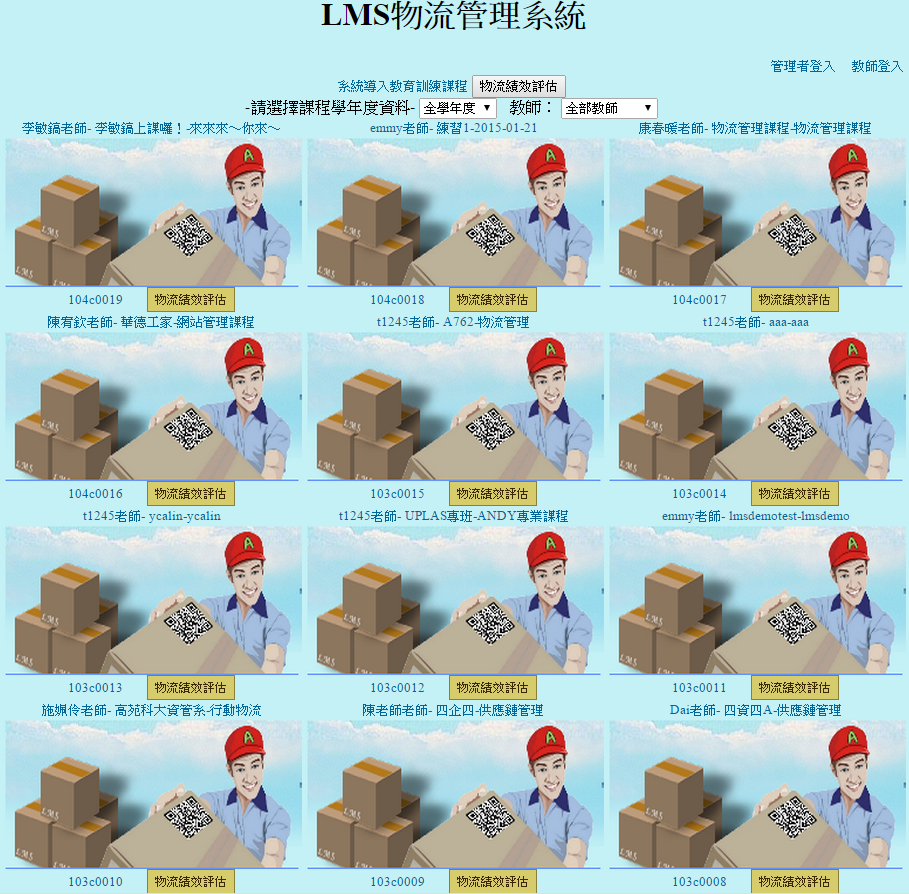 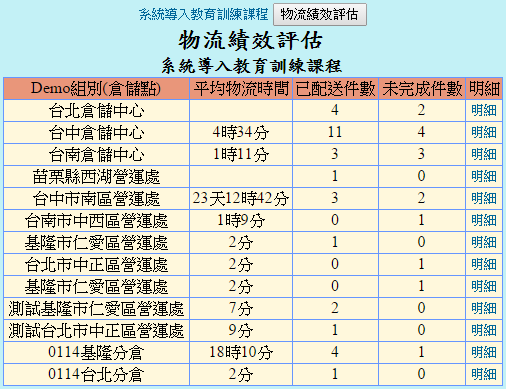 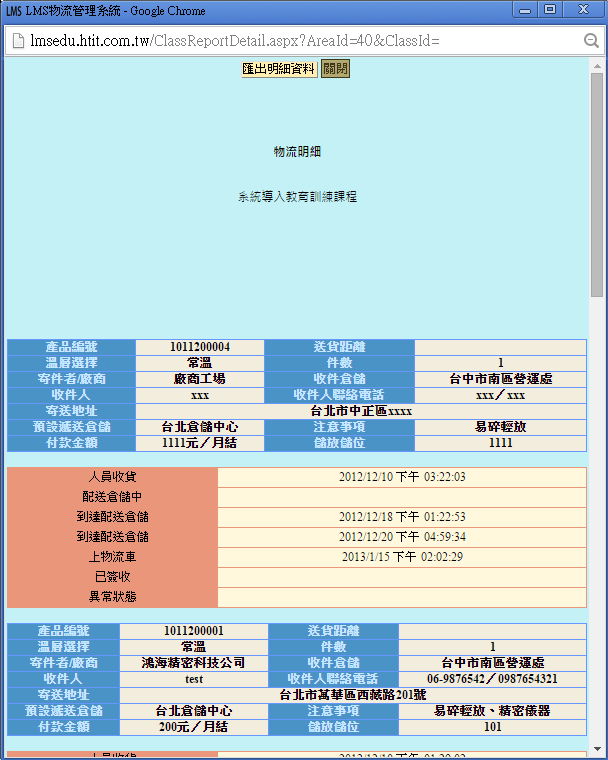 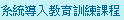 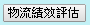 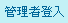 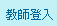 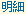 操作方法進入【課程入口首頁】，可進入平台最高管理者管理功能、教師管理功能、各物流中心營運處及系統導入教育訓練課程。於【課程入口首頁】視窗，點選右上方【管理者登入】連結(如圖1)，即可進入最高管理者登入畫面。於【課程入口首頁】視窗，點選右上方【教師登入】連結(如圖2)，即可進入教師管理登入畫面。於【課程入口首頁】視窗，於所屬課程點入，即可進入物流倉儲中心登入畫面(如圖3)。於【課程入口首頁】視窗，點選上方【系統導入教育訓練課程】連結(如圖4)，即可進入教育訓練課程登入視窗。於【課程入口首頁】視窗，點選上方【物流績效評估】按鈕(如圖5)，即顯示物流績效評估已完成配送件數的平均物流時間資訊(如圖6)。於【物流績效評估】畫面右方，點選【明細】連結(如圖7)，即跳出已完成配送物件【物流明細】視窗，即可查詢該倉儲營運之已簽收物流明細資料與貨品物流狀態時間表(如圖8)。課程獨立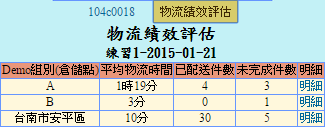 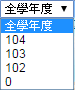 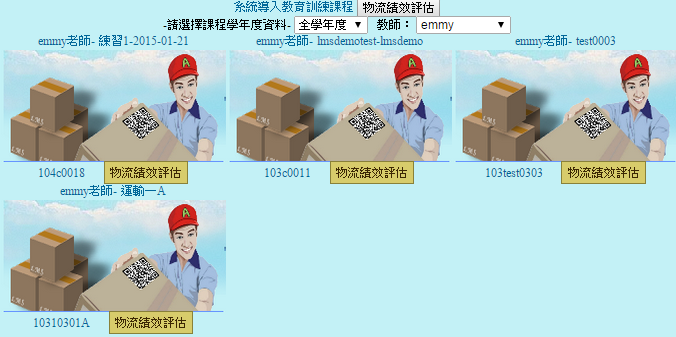 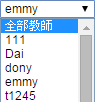 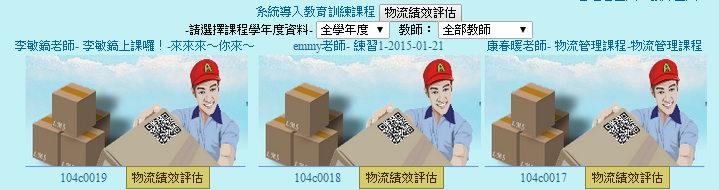 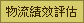 	操作方法於【課程入口首頁】視窗，可依上方下拉式選單選擇【課程學年度資料】與【教師名稱】，查詢該學年度或該老師的課程資訊之物流倉儲中心登入入口(如圖1)。選擇完畢後，系統即自動跳出查詢後的該學年度或該老師的課程資訊，查詢結果如圖2。於【課程入口首頁】視窗，點選左方【物流績效評估】按鈕(如圖3)。點選左方【物流績效評估】按鈕後，即跳出物流績效評估已完成配送件數的平均物流時間資訊(如圖4)。教師【新增課程資料】後，該課程即出現於【課程入口首頁】視窗左方第一欄位(如圖5箭頭處)。使用者登入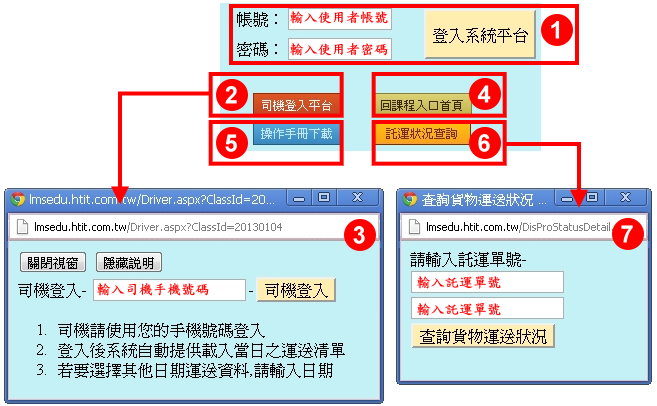 操作方法完成1.1課程入口首頁步驟後，進入【使用者登入】視窗。最高管理者於【使用者登入】視窗，依畫面左上方指示輸入使用者帳號、使用者密碼後，點選右上方【登入系統平台】按鈕(如圖1)，畫面即進入最高管理者【管理首頁】。教師管理者於【使用者登入】視窗，依畫面左上方指示輸入使用者帳號、使用者密碼後，點選右上方【登入系統平台】按鈕(如圖1)，畫面即進入教師管理者【管理首頁】。物流中心管理者於【使用者登入】視窗，依畫面左上方指示輸入使用者帳號、使用者密碼後，點選右上方【登入系統平台】按鈕(如圖1)，畫面即進入物流中心管理者【管理首頁】。教育訓練課程於【使用者登入】視窗，依畫面左上方指示輸入使用者帳號、使用者密碼後，點選右上方【登入系統平台】按鈕(如圖1)，畫面即進入教育訓練課程【管理首頁】。司機於【使用者登入】視窗，點選左下方【司機登入平台】按鈕(如圖2)，即跳出司機登入平台視窗(如圖3)。若欲回到課程入口首頁視窗，點選右下方【回課程入口首頁】按鈕(如圖4)，即可回到課程入口首頁。若欲下載操作手冊，點選左下方【下載操作手冊】按鈕(如圖5)，即可下載操作手冊。若欲查詢託運狀況，點選右下方【託運狀況查詢】按鈕(如圖6)，即跳出託運狀況查詢視窗(如圖7)。平台最高管理者管理者登入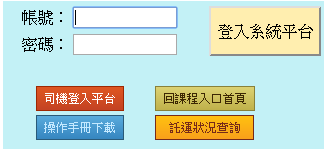 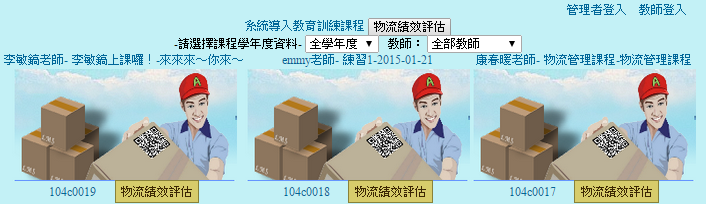 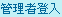 操作方法：進入【行動物流管理平台】首頁後，點選右上方【管理者登入】連結(如圖1)。進入【管理者登入】畫面後，依畫面左上方指示輸入使用者帳號、使用者密碼後，點選右上方【登入系統平台】按鈕(如圖2)，畫面即進入管理者【管理首頁】。教師資訊管理 查詢教師登入資訊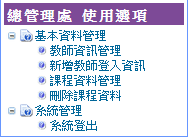 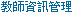 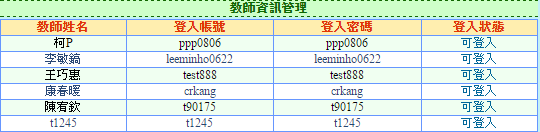 	操作方法點選左方功能列表【教師資訊管理】功能(如圖1)。進入【教師資訊管理】後，方可查詢教師登入帳號、教師登入密碼、登入狀態(可登入或限制登入)等相關資訊(如圖2)。 設定教師權限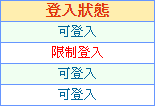 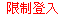 操作方法：點選左方功能列表【教師資訊管理】功能(如圖1)。進入【教師資訊管理】後，若欲限制使用者登入，則於使用者該筆資料右方欄位，把滑鼠指移至【可登入】連結(如圖2)。點選右方【可登入】連結後，權限將會自動更改為【限制登入】狀態(如圖3)。權限要再更改回可登入，則把滑鼠指到右方【限制登入】連結，點選【限制登入】連結後，即可更改回【可登入】權限。新增教師登入資訊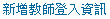 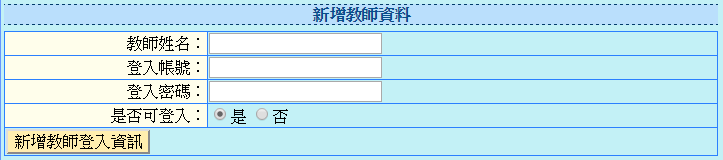 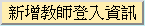 操作方法：點選左方功能列表【新增教師登入資訊】功能(如圖1)。進入【新增教師登入資訊】後，依畫面指示輸入教師姓名、教師登入帳號、教師登入密碼、是否可登入的權限(如圖2)。輸入完畢後，點選左下方【新增教師登入資訊】按鈕(如圖3)，教師基本資料即新增完成。課程資料管理查詢課程資料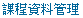 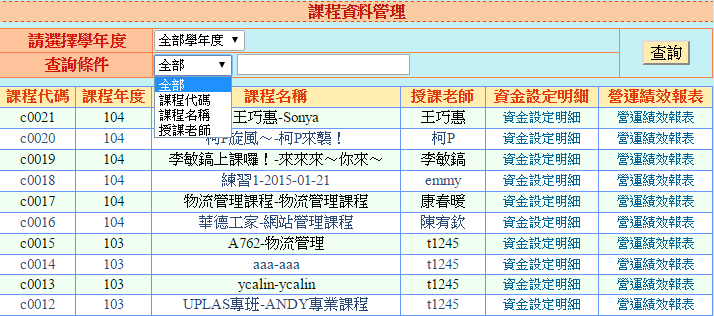 	操作方法：點選左方功能列表【課程資料管理】功能(如圖1)。進入【課程資料管理】後，即可查詢所有課程基本資料，包含課程代碼、課程年度、課程名稱、授課老師、課程資金設定明細資料、課程營運績效報表等資訊(如圖2)。於左上方【選擇學年度】與【查詢條件】下拉式選單，選擇欲查詢的條件，依畫面指示輸入查詢條件後，點選右上方【查詢】按鈕(如圖3)，即可得到欲查詢之課程基本資訊。查詢課程資金設定明細資料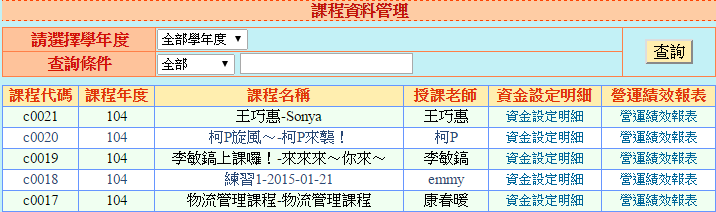 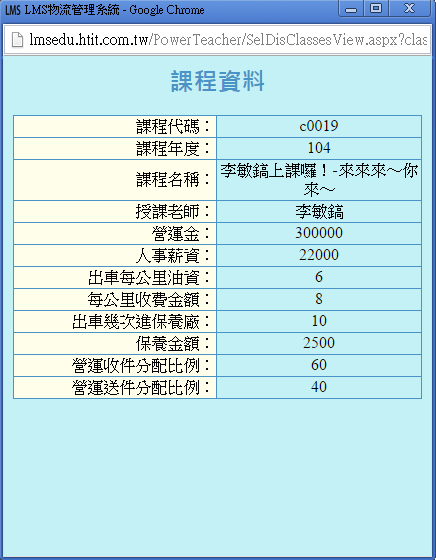 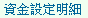 	操作方法點選左方功能列表【課程資料管理】功能(如圖1)。進入【課程資料管理】後，點選右方查詢後課程之【資金設定明細】連結 (如圖2)。點選右方【資金設定明細】連結後，即跳出該學年度課程物流【課程資料】視窗(如圖3)，即可查詢所有課程基本資料之資金設定明細資料，包含課程代碼、課程年度、課程名稱、授課老師、營運金、人事薪資、出車每公里油資、每公里收費金額、出車幾次進保養廠、保養金額、營運收件分配比例、營運送件分配比例、儲位編碼起始位置、儲位編碼結束位置、儲位編號、各儲位中可存放物品數。 查詢營運績效報表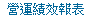 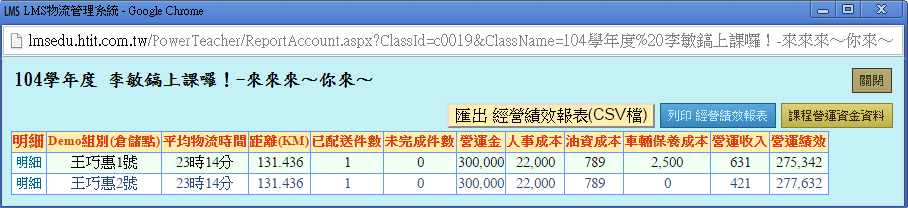 	操作方法點選左方功能列表【課程資料管理】功能(如圖1)。進入【課程資料管理】後，點選右方查詢後課程之【營運績效報表】連結(如圖2)。點選右方【營運績效報表】連結後，即跳出該學年度課程的物流【營運績效報表】視窗(如圖3)，即可查詢查詢所有各課程之營運績效報表資料，包含已完成配送物件明細資料、Demo組別(倉儲點)、平均物流時間、距離(KM)、已配送件數、未完成件數、營運金、人事成本、油資成本、車輛保養成本、營運收入、營運績效等資訊。匯出營運績效報表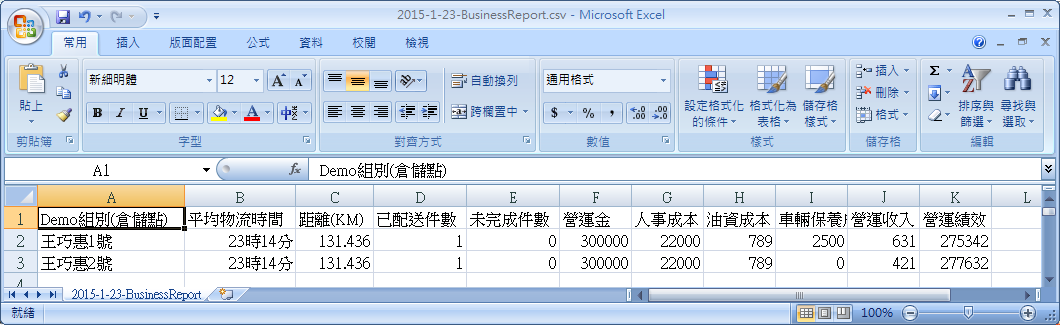 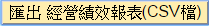 	操作方法點選左方功能列表【課程資料管理】功能(如圖1)。進入【課程資料管理】後，點選右方查詢後課程之【營運績效報表】連結(如圖2)。點選右方【營運績效報表】連結後，即跳出該學年度課程的物流【營運績效報表】視窗。於【營運績效報表】視窗右上方，點選【匯出經營績效報表(CSV檔)】按鈕(如圖3)，即可匯出該課程之營運績效報表資料。匯出結果【經營績效報表】如圖4。列印營運績效報表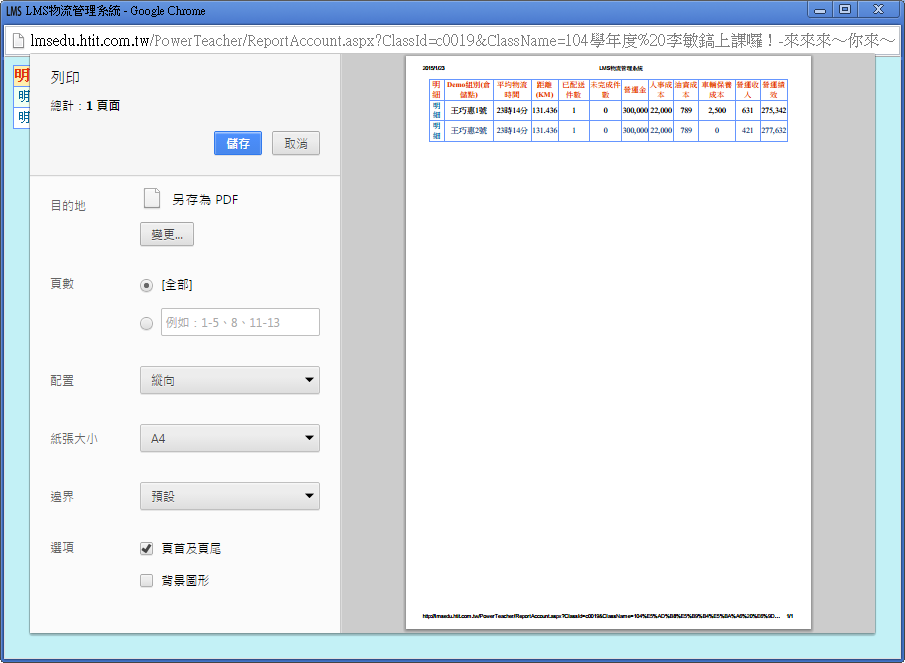 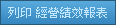 操作方法點選左方功能列表【課程資料管理】功能(如圖1)。進入【課程資料管理】後，點選右方查詢後課程之【營運績效報表】連結(如圖2)。點選右方【營運績效報表】連結後，即跳出該學年度課程的物流【營運績效報表】視窗。於【營運績效報表】視窗右上方，點選【列印經營績效報表】按鈕(如圖3)，即可列印該課程之營運績效報表資料。列印【經營績效報表】內容如圖4。查詢營運物流明細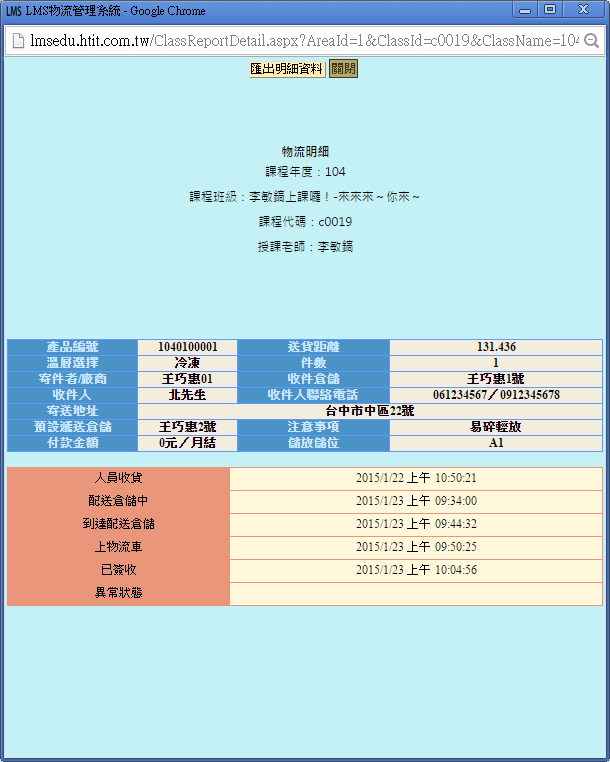 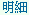 	操作方法點選左方功能列表【課程資料管理】功能(如圖1)。進入【課程資料管理】後，點選右方查詢後課程之【營運績效報表】連結(如圖2)。點選右方【營運績效報表】連結後，即跳出該學年度課程的物流【營運績效報表】視窗。於【營運績效報表】視窗左方，點選【明細】連結(如圖3)，即可查詢該課程之營運物流明細資料。點選【明細】連結後，即跳出已完成配送物件【明細資料】視窗(如圖4)，即可查詢該倉儲營運之已簽收物流明細資料與貨品物流狀態時間表。匯出營運物流明細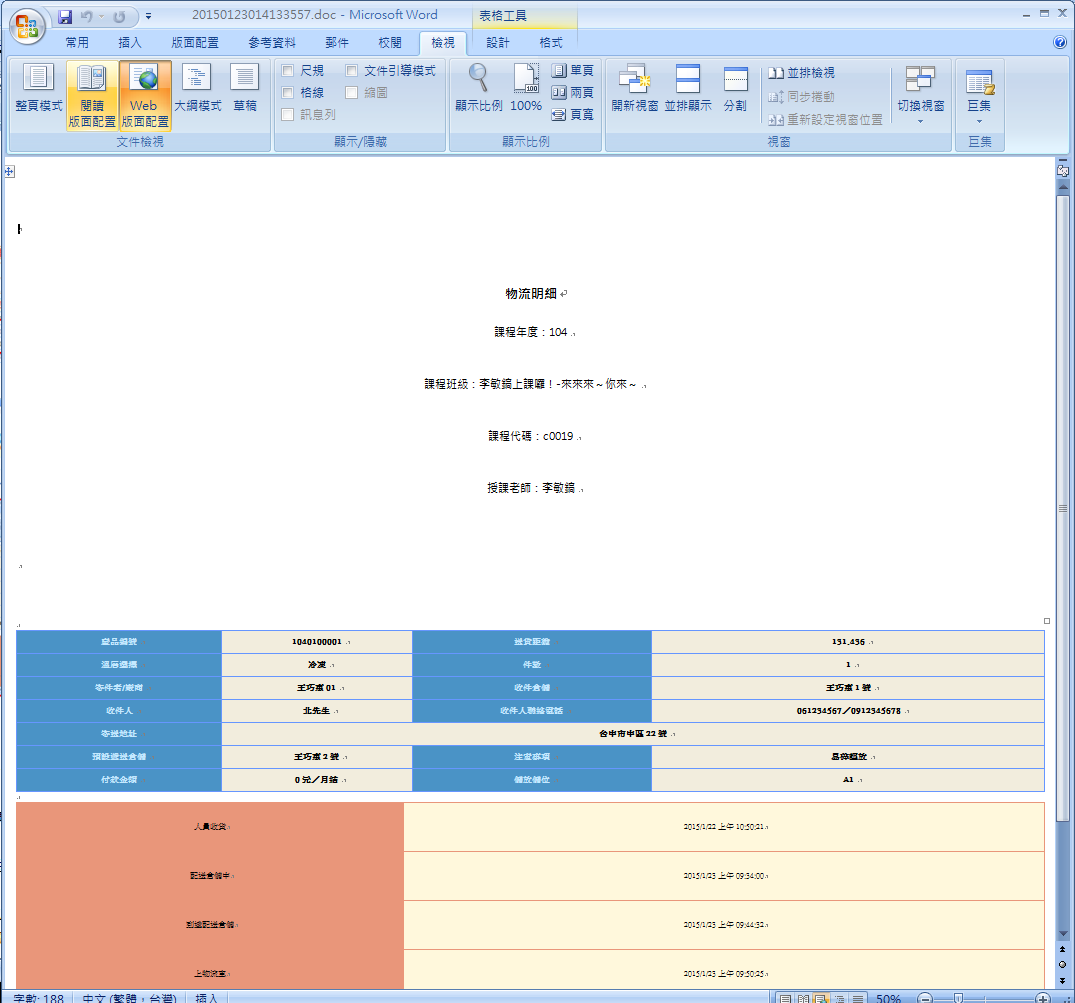 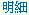 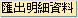 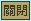 	操作方法點選左方功能列表【課程資料管理】功能(如圖1)。進入【課程資料管理】後，點選右方查詢後課程之【營運績效報表】連結(如圖2)。點選右方【營運績效報表】連結後，即跳出該學年度課程的物流【營運績效報表】視窗。於【營運績效報表】視窗左方，點選【明細】連結(如圖3)，即可查詢該倉儲營運已簽收物流之明細資料。點選【明細】連結後，即跳出已完成配送物件【明細資料】視窗。於【明細資料】視窗最上方，點選【匯出明細資料】按鈕，即可匯出該課程之營運物流明細資料(如圖4)。匯出結果【明細資料】如圖5。若欲關閉【匯出明細資料】視窗，請點選於視窗最上方【關閉】按鈕(如圖6)，即可以完成關閉視窗動作。刪除課程資料刪除課程	操作方法：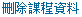 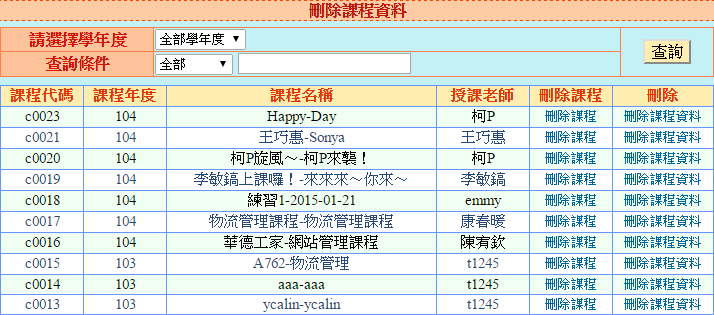 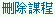 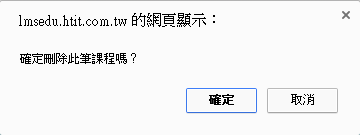 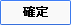 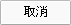 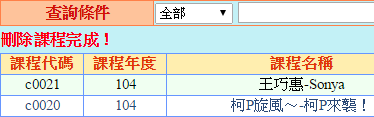 點選左方功能列表【刪除課程資料】功能(如圖1)。進入【刪除課程資料管理】後，選擇右方查詢後欲刪除課程之【刪除課程】連結(如圖2)。點選【刪除課程】連結後，即跳出【確定刪除此筆課程嗎？】視窗。於【確定刪除此筆課程嗎？】視窗左下方，點選【確定】按鈕(如圖3)，即可刪除該課程。點選左下方【確定】按鈕後，該課程即刪除完成(如圖4)。若點選右下方【取消】按鈕(如圖5)，即取消刪除該課程作業。刪除課程資料	操作方法：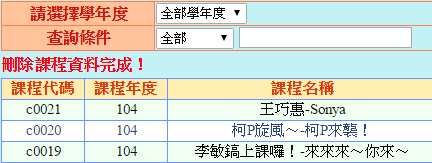 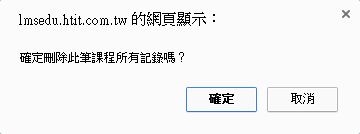 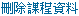 點選左方功能列表【刪除課程資料】功能(如圖1)。進入【刪除課程資料】後，選擇欲刪除該課程資料，點選該課的【刪除課程資料】連結(如圖2)。點選【刪除課程資料】連結後，即跳出【確定刪除此筆課程所有記錄嗎？】視窗。於【確定刪除此筆課程所有記錄嗎？】視窗左下方，點選【確定】按鈕(如圖3)，即可刪除該課程所有記錄資料。選選左下方【確定】按鈕後，該課程所有記錄資料即刪除完成(如圖4)。若點選右下方【取消】按鈕(如圖5)，即取消刪除該課程資料作業。系統登出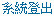 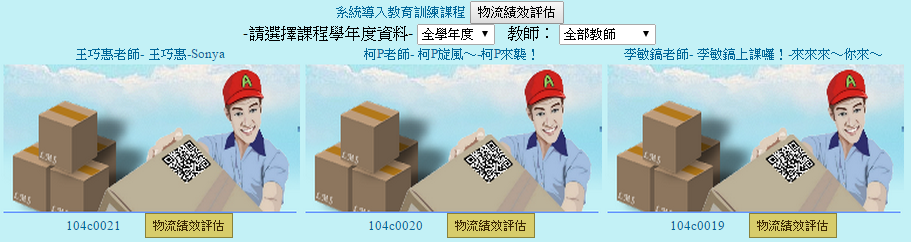 操作方法：點選左方功能列表【系統登出】功能(如圖1)。點選完畢後，系統自動返回系統入口首頁，即完成登出的動作(如圖2)。教師教師登入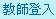 	操作方法：進入【行動物流管理平台】首頁後，點選右上方【教師登入】連結(如圖1)。進入【教師登入】畫面後，依畫面左上方指示輸入使用者帳號、使用者密碼後，點選右上方【登入系統平台】按鈕(如圖2)，畫面即進入教師【管理首頁】。課程資料管理 查詢課程資料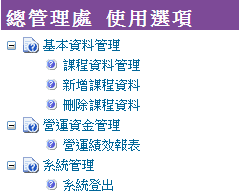 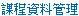 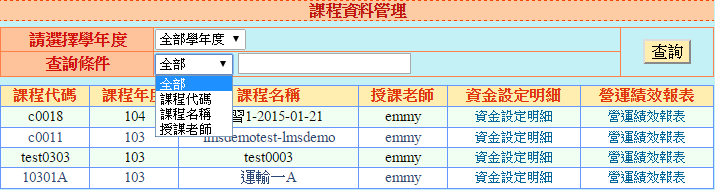 	操作方法：點選左方功能列表【課程資料管理】功能(如圖1)。進入【課程資料管理】後，即可查詢所有課程基本資料，包含課程代碼、課程年度、課程名稱、授課老師、課程資金設定明細資料、課程營運績效報表等功能(如圖2)。於左上方【選擇學年度】與【查詢條件】下拉式選單，選擇欲查詢的條件，依畫面指示輸入查詢條件後，點選右上方【查詢】按鈕，即可得到欲查詢之課程基本資料(如圖3)。查詢課程資金設定明細資料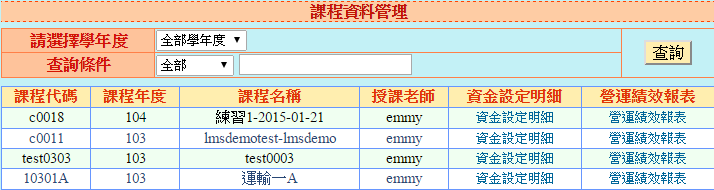 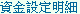 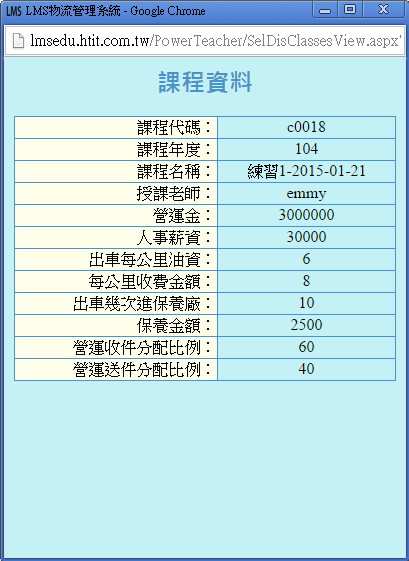 	操作方法點選左方功能列表【課程資料管理】功能(如圖1)。進入【課程資料管理】後，點選右方查詢後課程之【資金設定明細】連結(如圖2)。點選右方【資金設定明細】連結後，即跳出該學年度課程物流【課程資料】視窗(如圖3)，即可查詢所有課程基本資料之資金設定明細資料，包含課程代碼、課程年度、課程名稱、授課老師、營運金、人事薪資、出車每公里油資、每公里收費金額、出車幾次進保養廠、保養金額、營運收件分配比例、營運送件分配比例、儲位編碼起始位置、儲位編碼結束位置、儲位編號、各儲位中可存放物品數。 查詢營運績效報表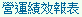 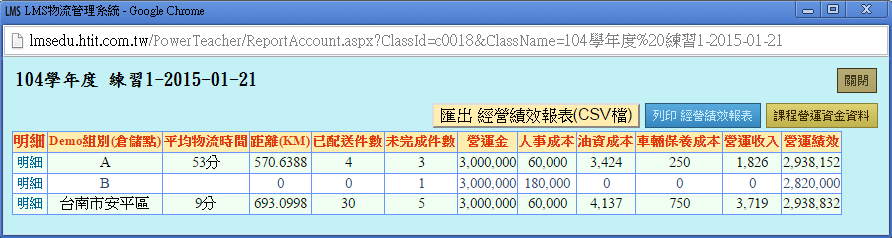 	操作方法點選左方功能列表【課程資料管理】功能(如圖1)。進入【課程資料管理】後，點選右方查詢後課程之【營運績效報表】連結(如圖2)。點選右方【營運績效報表】連結後，即跳出該學年度課程的物流【營運績效報表】視窗(如圖3)，即可查詢所有各課程之營運績效報表，包含已完成配送物件明細資料、Demo組別(倉儲點)、平均物流時間、距離(KM)、已配送件數、未完成件數、營運金、人事成本、油資成本、車輛保養成本、營運收入、營運績效等資訊。 匯出營運績效報表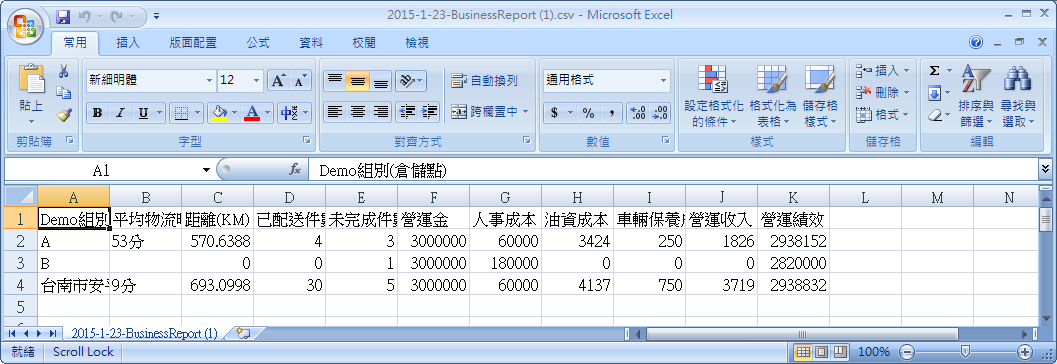 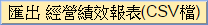 	操作方法點選左方功能列表【課程資料管理】功能(如圖1)。進入【課程資料管理】後，點選右方查詢後課程之【營運績效報表】連結 (如圖2)。點選右方【營運績效報表】連結後，即跳出該學年度課程的物流【營運績效報表】視窗。於【營運績效報表】視窗右上方，點選【匯出經營績效報表(CSV檔)】按鈕(如圖3)，即可匯出該課程之營運績效報表資料。匯出結果【經營績效報表】如圖4。 列印營運績效報表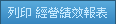 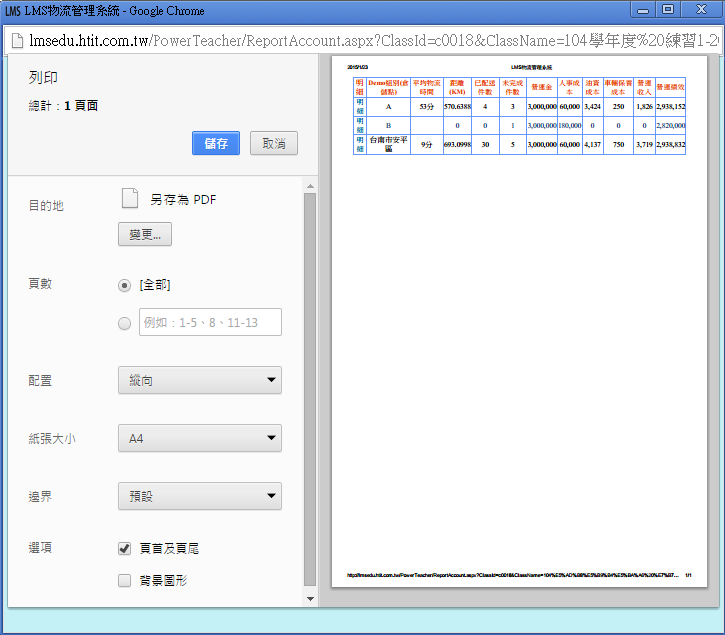 操作方法點選左方功能列表【課程資料管理】功能(如圖1)。進入【課程資料管理】後，點選方查詢後課程之【營運績效報表】連結(如圖2)。點選右方【營運績效報表】連結後，即跳出該學年度課程的物流【營運績效報表】視窗。於【營運績效報表】視窗右上方，點選【列印經營績效報表】按鈕(如圖3)，即可列印該課程之營運績效報表資料。列印【經營績效報表】內容如圖4。 查詢營運物流明細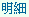 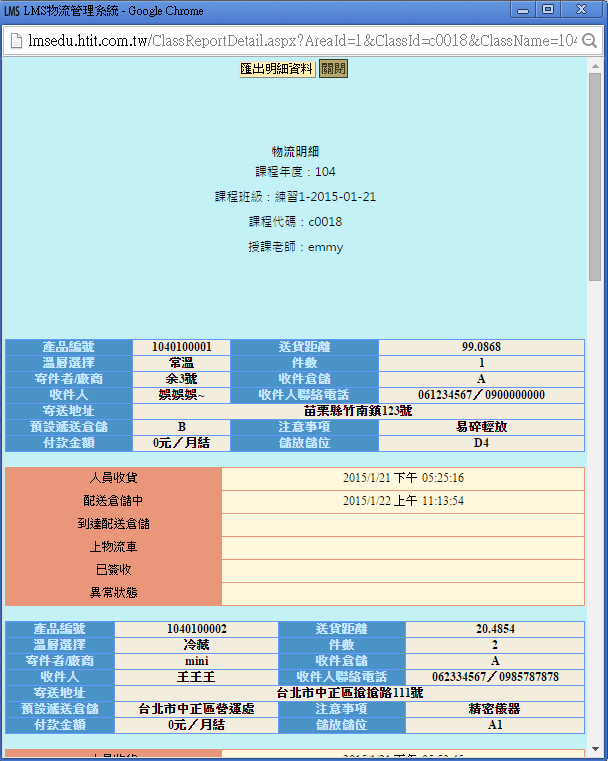 	操作方法點選左方功能列表【課程資料管理】功能(如圖1)。進入【課程資料管理】後，點選右方查詢後課程之【營運績效報表】連結(如圖2)。點選右方【營運績效報表】連結後，即跳出該學年度課程的物流【營運績效報表】視窗。於【營運績效報表】視窗左方，點選【明細】連結(如圖3)，即可查詢該倉儲營運已簽收物流之明細資料。點選左方【明細】連結後，即跳出已完成配送物件【明細資料】視窗，即可查詢各課程之營運物流明細資料(如圖4)。 匯出營運物流明細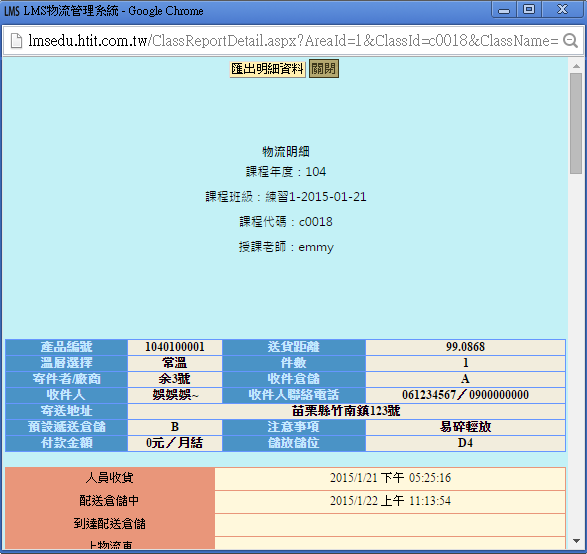 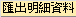 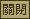 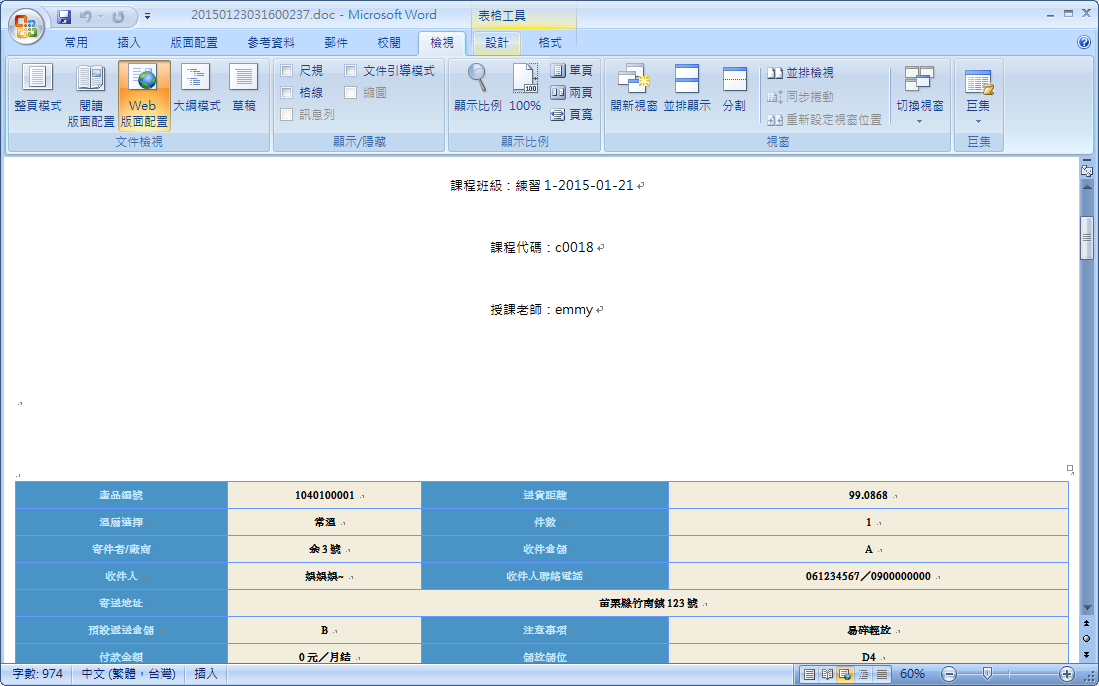 	操作方法點選左方功能列表【課程資料管理】功能(如圖1)。進入【課程資料管理】後，點選右方查詢後課程之【營運績效報表】連結(如圖2)。點選右方【營運績效報表】連結後，即跳出該學年度課程的物流【營運績效報表】視窗。於【營運績效報表】視窗左方，點選【明細】連結(如圖3)，即可查詢該倉儲營運已簽收物流之明細資料。點選左方【明細】連結後，即跳出已完成配送物件【明細資料】視窗。於【明細資料】視窗最上方，點選【匯出明細資料】按鈕，即可匯出該課程之營運物流明細資料(如圖4)。匯出結果【明細資料】如圖5。若欲關閉【匯出明細資料】視窗，請點選於視窗最上方【關閉】按鈕(如圖6)，即可以完成關閉視窗動作。新增課程資料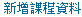 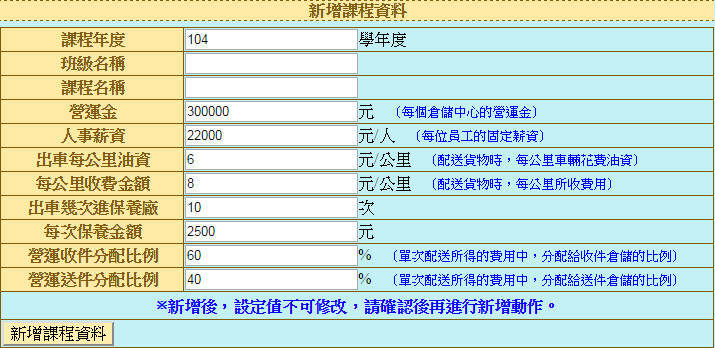 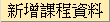 操作方法：點選左方功能列表【新增課程資料】功能(如圖1)。進入【新增課程資料】後，依畫面指示輸入課程基本資料，包含課程年度、課程班級、課程代碼、營運金、人事薪資、出車每公里油資、每公里收費金額、出車幾次進保養廠、保養金額、營運收件分配比例、營運送件分配比例等資訊(如圖2)。輸入完畢後，點選左下方【新增課程資料】按鈕(如圖3)，課程資料即新增完成。新增課程完成後，會於入口首頁處看到該課程之物流倉儲中心平台登入入口，登入方式請參考【1.2課程獨立】功能操作說明。刪除課程資料刪除課程資料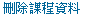 	操作方法：點選左方功能列表【刪除課程資料】功能(如圖1)。進入【刪除課程資料】後，選擇欲刪除該課程資料，點選該課的【刪除課程資料】連結(如圖2)。點選【刪除課程資料】連結後，即跳出【確定刪除此筆課程所有記錄嗎？】視窗。於【確定刪除此筆課程所有記錄嗎？】視窗左下方，點選【確定】按鈕(如圖3)，即可刪除該課程所有記錄資料。點選左下方【確定】按鈕後，該課程所有記錄資料即刪除完成(如圖4)。若點選右下方【取消】按鈕(如圖5)，即取消刪除該課程資料作業。營運績效報表 查詢營運績效報表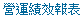 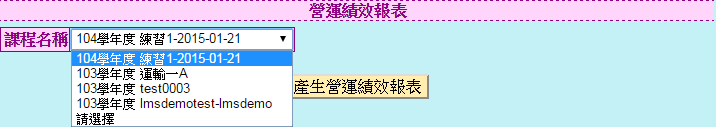 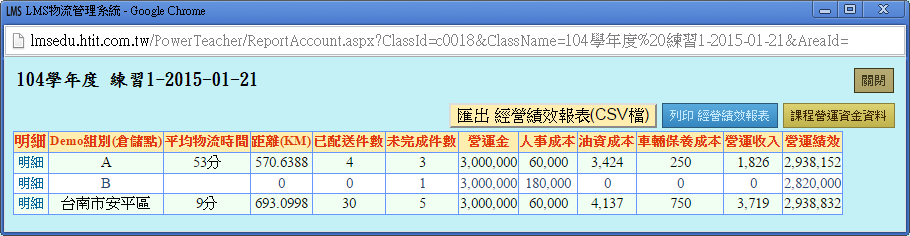 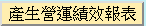 	操作方法點選左方功能列表【營運績效報表】功能(如圖1)。進入【營運績效報表】後，選擇上方欲查詢的學年度課程名稱後，點選下方【產生營運績效報表】按鈕(如圖2)。點選下方【產生營運績效報表】按鈕後，即跳出該學年度課程的物流【營運績效報表】視窗(如圖3)，即可查詢所有各課程之營運績效報表，包含已完成配送物件明細資料、Demo組別(倉儲點)、平均物流時間、距離(KM)、已配送件數、未完成件數、營運金、人事成本、油資成本、車輛保養成本、營運收入、營運績效等資訊。 匯出營運績效報表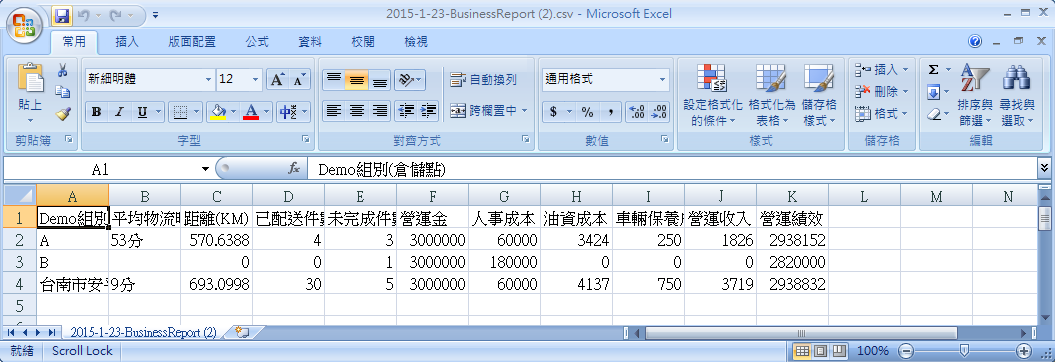 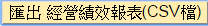 	操作方法點選左方功能列表【營運績效報表】功能(如圖1)。進入【營運績效報表】後，選擇上方欲查詢的學年度課程名稱後，點選下方【產生營運績效報表】按鈕(如圖2)。點選下方【產生營運績效報表】按鈕後，即跳出該學年度課程的物流【營運績效報表】視窗。於【營運績效報表】視窗右上方，點選【匯出經營績效報表(CSV檔)】按鈕(如圖3)，即可匯出該課程之營運績效報表資料。匯出結果【經營績效報表】如圖4。 列印營運績效報表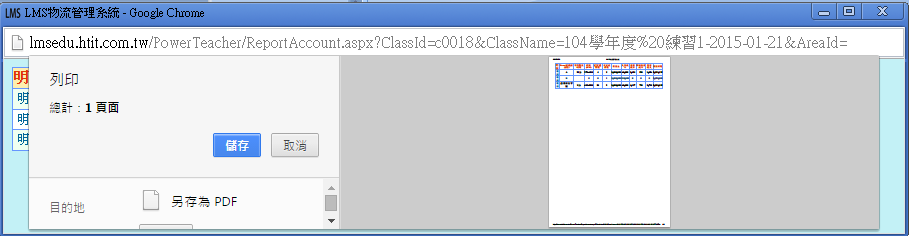 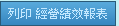 操作方法點選左方功能列表【營運績效報表】功能(如圖1)。進入【營運績效報表】後，選擇上方欲查詢的學年度課程名稱後，點選下方【產生營運績效報表】按鈕(如圖2)。點選下方【產生營運績效報表】按鈕後，即跳出該學年度課程的物流【營運績效報表】視窗。於【營運績效報表】視窗右上方，點選【列印經營績效報表】按鈕(如圖3)，即可列印該課程之營運績效報表資料。列印【經營績效報表】內容如圖4。 查詢營運物流明細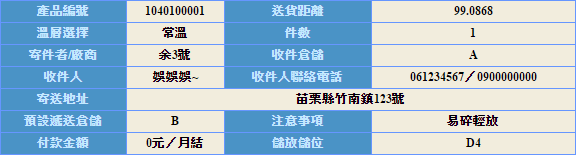 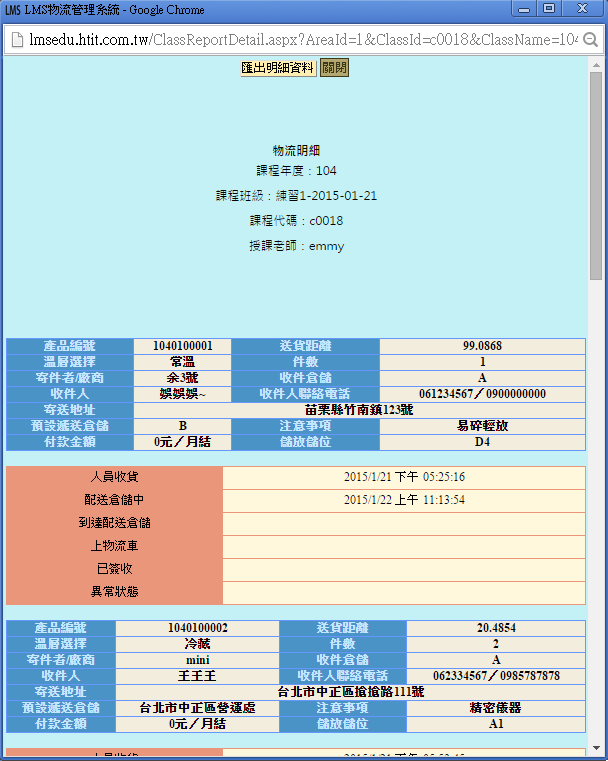 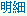 	操作方法點選左方功能列表【營運績效報表】功能(如圖1)。進入【營運績效報表】後，選擇上方欲查詢的學年度課程名稱後，點選下方【產生營運績效報表】按鈕(如圖2)。點選下方【產生營運績效報表】按鈕後，即跳出該學年度課程的物流【營運績效報表】視窗。於【營運績效報表】視窗左方，點選【明細】連結(如圖3)，即可查詢該課程之營運物流明細資料。點選左方【明細】連結後，即跳出已完成配送物件【明細資料】視窗，即可查詢該倉儲營運之已簽收物流明細資料與貨品物流狀態時間表(如圖4)。 匯出營運物流明細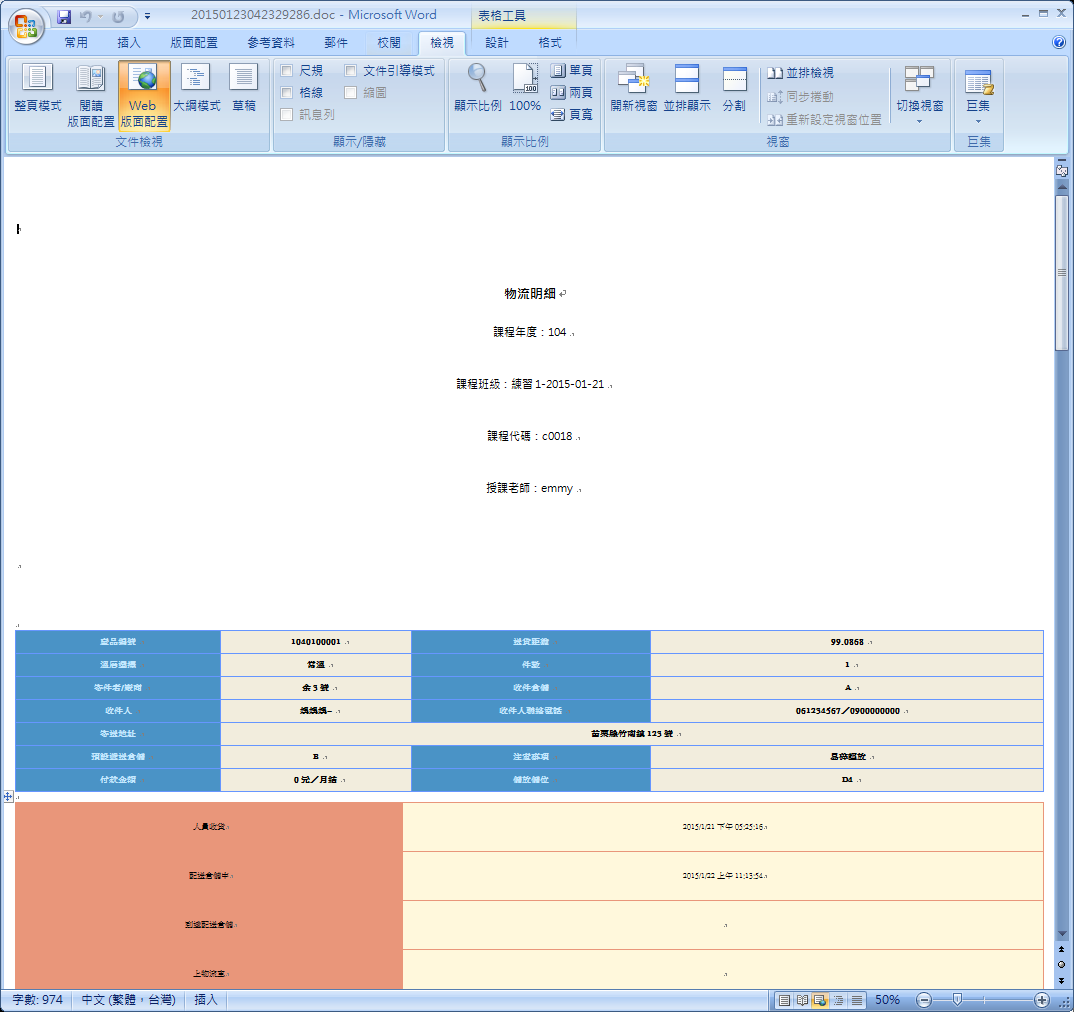 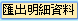 	操作方法點選左方功能列表【營運績效報表】功能(如圖1)。進入【營運績效報表】後，選擇上方欲查詢的學年度課程名稱後，點選下方【產生營運績效報表】按鈕(如圖2)。點選下方【產生營運績效報表】按鈕後，即跳出該學年度課程的物流【營運績效報表】視窗。於【營運績效報表】視窗左方，點選【明細】連結(如圖3)，即可查詢該課程之營運物流明細資料。點選左方【明細】連結後，即跳出已完成配送物件【明細資料】視窗。於【明細資料】視窗最上方，點選【匯出明細資料】按鈕(如圖4)，即可匯出該課程之營運物流明細資料。匯出結果【明細資料】如圖5。若欲關閉【匯出明細資料】視窗，請點選於視窗最上方【關閉】按鈕(如圖6)，即可以完成關閉視窗動作。系統登出操作方法：點選左方功能列表【系統登出】功能(如圖1)。點選完畢後，系統自動返回系統入口首頁，即完成登出的動作(如圖2)。物流中心管理者物流中心管理者登入	操作方法：進入【行動物流管理平台】首頁後，點選左方【物流中心管理者登入】圖片(如圖1)。進入【物流中心管理者登入】畫面後，依畫面左上方指示輸入使用者帳號、使用者密碼後，點選右上方【登入系統平台】按鈕(如圖2)，畫面即進入物流中心管理者【管理首頁】。管理首頁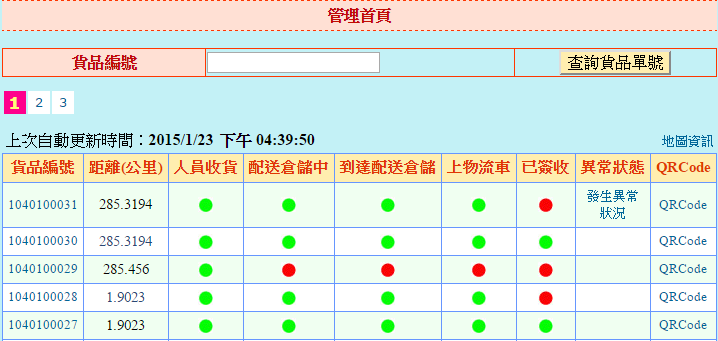 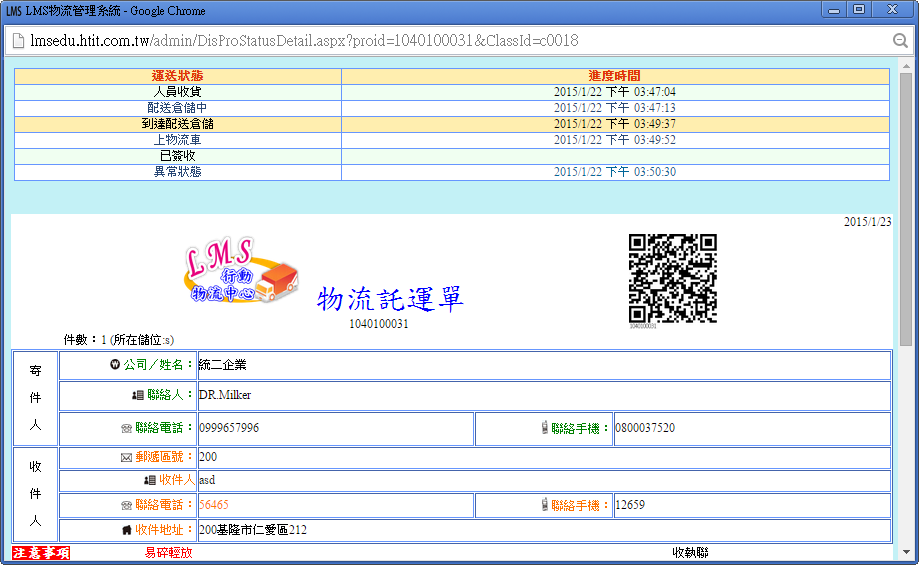 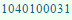 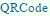 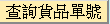 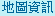 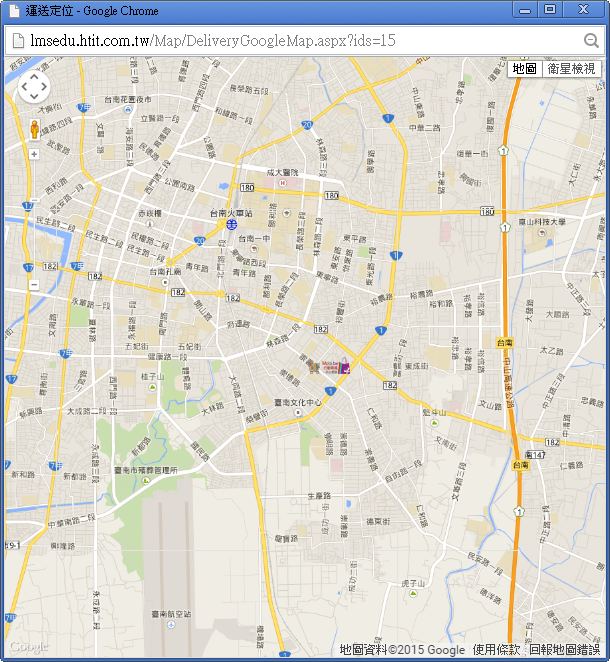 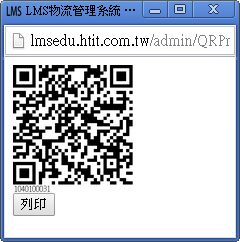 操作方法：物流中心管理者登入後，即可看到【管理首頁】畫面(如圖1)。於左方【貨品編號】欄，依畫面指示輸入欲查詢的貨品編號後，按下右方【查詢貨品單號】按鈕(如圖2)，即可查詢貨品資訊、及貨品目前運送狀態資訊，包含貨品編號、距離(公里)、人員收貨、配送倉儲中、到達配送倉儲、上物流車、已簽收、異常狀態、QRCode等資訊。點選左方貨品編號【1020100002】連結(如圖3)，即跳出該貨品之【物流託運單】視窗(如圖4)，即可查詢貨品目前配送狀態資訊。點選右方【QRCode】連結(如圖5)，即跳出【QRCode】視窗，即可查詢該貨品之QRCode(如圖6)。點選右方【地圖訊息】(如圖7) ，即跳出【傳送定位】得知物品收件人位置地點。圖中綠燈表示已執行；紅燈表示未執行。分倉資料管理 查詢分倉資料管理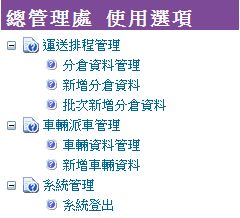 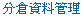 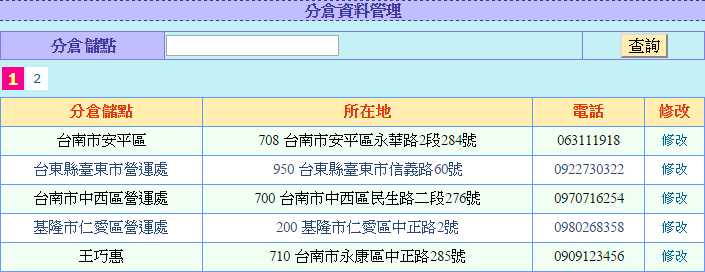 操作方法點選左方功能列表【分倉資料管理】功能(如圖1)。進入【分倉資料管理】後，即可查詢各分倉資料，包含倉儲點名稱、倉儲所在地址、倉儲聯絡電話等資訊 (如圖2)。於左上方【分倉儲點】欄，依畫面指示輸入分倉儲點名稱後，點選右上方【查詢】按鈕(如圖3)，即可得到各分倉資訊。 分倉資料修改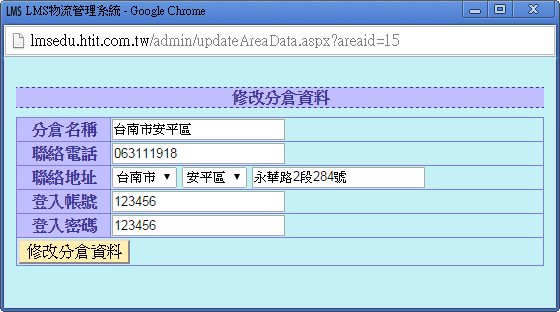 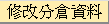 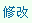 操作方法點選左方功能列表【分倉資料管理】功能(如圖1)。進入【分倉資料管理】後，點選右方查詢後分倉資料【修改】連結(如圖2)。點選右方【修改】連結後，即跳出【修改分倉資料】視窗(如圖3)，即可修改分倉名稱、聯絡電話、聯絡地址、登入帳號、登入密碼等資訊。輸入完畢後，點選左下方【修改分倉資料】按鈕(如圖4)，分倉資料即修改完成。 分倉登入資訊修改操作方法點選左方功能列表【分倉資料管理】功能(如圖1)。進入【分倉資料管理】後，點選右方查詢後分倉資料【修改】連結(如圖2)。點選右方【修改】連結後，即跳出【修改分倉資料】視窗(如圖3)，即可修改分倉登入帳號、登入密碼等資訊。輸入完畢後，點選左下方【修改分倉資料】按鈕(如圖4)，分倉登入資料即修改完成。新增分倉資料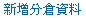 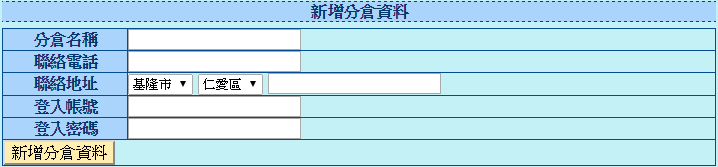 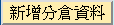 操作方法點選左方功能列表【新增分倉資料】功能(如圖1)。進入【新增分倉資料】後，依畫面指示輸入分倉資料，包含分倉名稱、聯絡電話、聯絡地址、登入帳號、登入密碼等資訊(如圖2)。輸入完畢後，點選左下方【新增分倉資料】按鈕(如圖3)，分倉資料即新增完成。批次新增分倉資料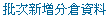 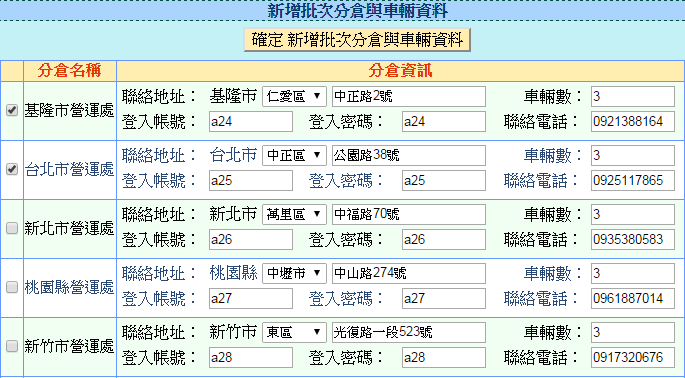 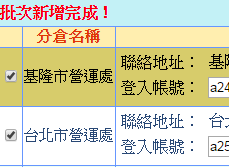 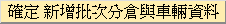 	操作方法點選左方功能列表【批次新增分倉資料】功能(如圖1)。進入【批次新增分倉資料】後，即可一次勾選新增多筆分倉資料，包含分倉名稱、聯絡位址、登入帳號、聯絡電話、登入密碼及該分倉使用車輛數等資訊(如圖2)。於欲新增分倉資料左方框打勾，可以勾選數筆分倉資料(如圖3)。左方框打勾後，點選最上方【確定新增批次分倉與車輛資料】按鈕(如圖4)。點選最上方【確定新增批次分倉與車輛資料】按鈕後，批次分倉與車輛資料即批次新增完成(如圖5)。車輛資料管理 查詢車輛資料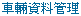 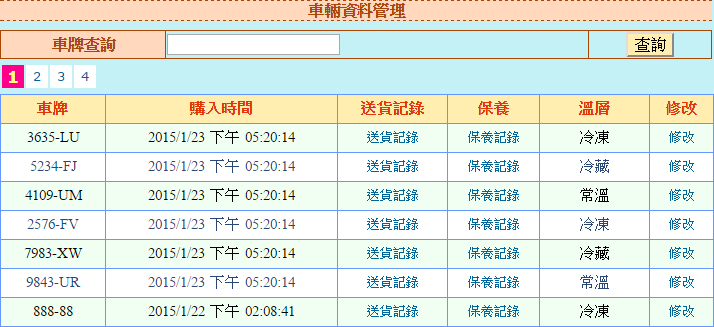 	操作方法點選左方功能列表【車輛資料管理】功能(如圖1)。進入【車輛資料管理】後，即可查詢車輛基本資料，包含車牌號碼、購入時間、送貨記錄、保養紀錄、車輛可運送溫層等資訊(如圖2)。於左上方【車牌查詢】欄，依畫面指示輸入車牌後，點選右上方【查詢】按鈕(如圖3)，即可得到車輛基本資訊。 查詢車輛送貨記錄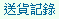 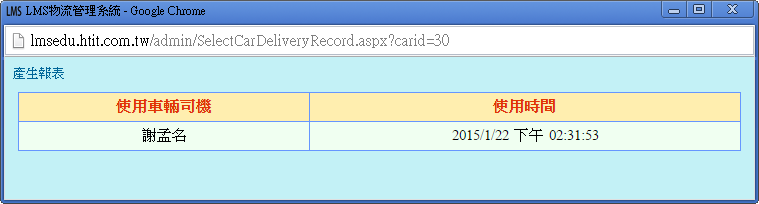 	操作方法點選左方功能列表【車輛資料管理】功能(如圖1)。進入【車輛資料管理】後，點選右方查詢後車輛之【送貨記錄】連結(如圖2)。點選右方【送貨記錄】連結後，即跳出該車輛之【送貨記錄】視窗(如圖3)，即可查詢此車輛目前已配送貨記錄，包含使用車輛司機、使用時間等資訊。 車輛送貨記錄報表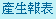 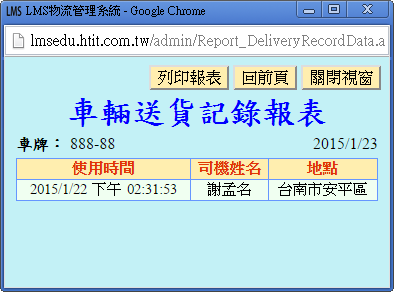 操作方法點選左方功能列表【車輛資料管理】功能(如圖1)。進入【車輛資料管理】後，點選右方查詢後車輛之【送貨記錄】連結(如圖2)。點選右方【送貨記錄】連結後，即跳出該車輛之【送貨記錄】視窗。於【送貨記錄】視窗左上方，點選【產生報表】連結(如圖3)，即跳出【車輛送貨記錄報表】視窗，即可顯示車輛送貨記錄報表，顯示此車輛目前已配送貨品記錄，包含此車輛出車使用時間、司機姓名、地點等資訊(如圖4)。 車輛送貨記錄報表列印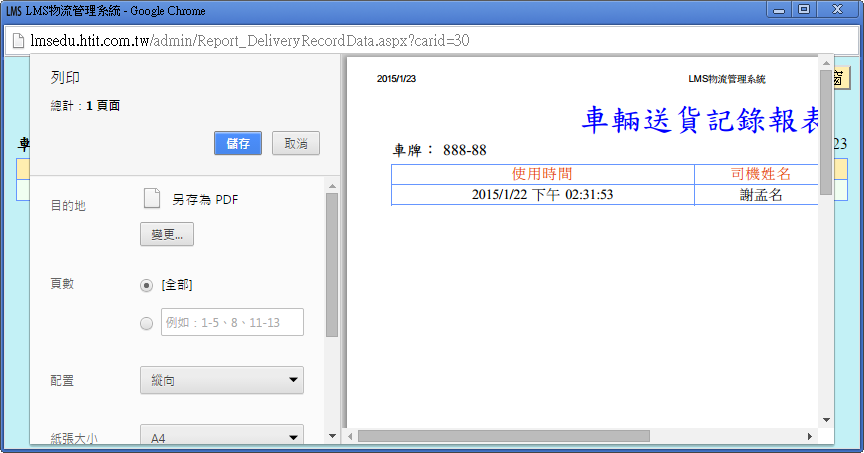 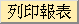 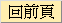 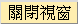 操作方法點選左方功能列表【車輛資料管理】功能(如圖1)。進入【車輛資料管理】後，點選右方查詢後車輛之【送貨記錄】連結(如圖2)。點選右方【送貨記錄】連結後，即跳出該車輛之【送貨記錄】視窗。於【送貨記錄】視窗左上方，點選【產生報表】連結(如圖3)，即跳出【車輛送貨記錄報表】視窗。於【車輛送貨記錄報表】視窗右上方，點選【列印報表】按鈕(如圖4)，即可列印此車輛目前已配送貨記錄之報表。若欲回到上一個畫面，點選右上方【回前頁】按鈕(如圖6)，即可返回【送貨記錄】視窗。若欲關閉此視窗，點選右上方【關閉視窗】按鈕(如圖7)，即可關閉此視窗。 查詢車輛保養紀錄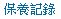 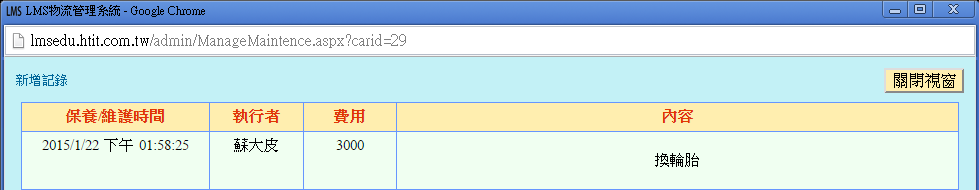 	操作方法點選左方功能列表【車輛資料管理】功能(如圖1)。進入【車輛資料管理】後，點選右方查詢後車輛之【保養紀錄】連結(如圖2)。點選右方【保養紀錄】連結後，即跳出該車輛之【保養紀錄記錄】視窗(如圖3)，即可查詢此車輛保養記錄，包含保養/維護時間、執行者、費用、內容等資訊。 新增車輛保養紀錄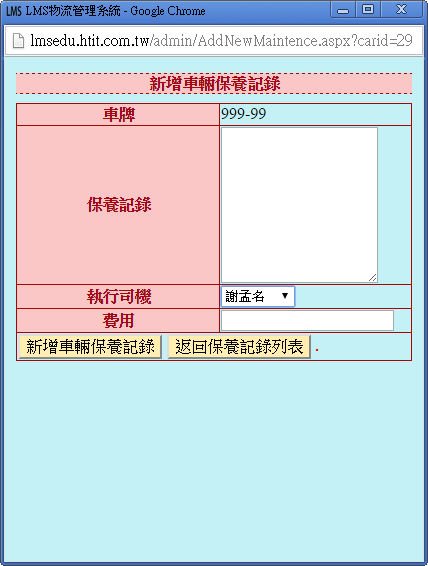 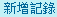 操作方法點選左方功能列表【車輛資料管理】功能(如圖1)。進入【車輛資料管理】後，點選右方查詢後車輛之【保養記錄】連結(如圖2)。點選右方【保養記錄】連結後，即跳出該車輛之【保養記錄】視窗。於【保養記錄】視窗左上方，點選【新增紀錄】連結(如圖3)，即跳出【新增車輛保養紀錄】視窗。於【新增車輛保養紀錄】視窗，依畫面指示輸入此車輛保養記錄，包含保養紀錄、執行司機、費用等資訊(如圖4)。輸入完畢後，點選左下方【新增車輛保養紀錄】按鈕(如圖5)，車輛保養紀錄即新增完成。若要回到保養紀錄列表，點選右下方【返回保養紀錄列表】按鈕(如圖6)，即可返回保養紀錄列表。 車輛資料修改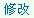 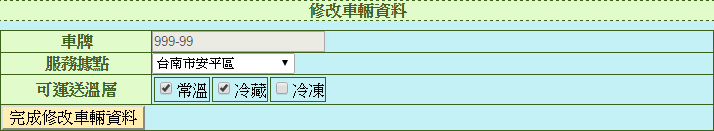 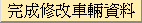 	操作方法點選左方功能列表【車輛資料管理】功能(如圖1)。進入【車輛資料管理】後，點選右方查詢後車輛之【修改】連結(如圖2)。點選右方【修改】連結後，即跳出該車輛之【修改車輛資料】視窗(如圖3)，依畫面指示修改此車輛保養記錄，包含服務據點、可運送溫層等資訊。修改完畢後，點選左下方【完成修改車輛資料】按鈕(如圖4)，車輛資料即修改完成。新增車輛資料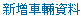 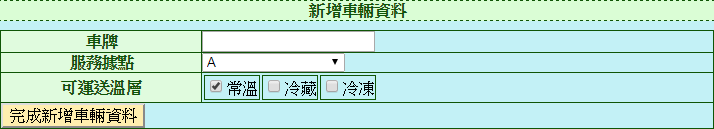 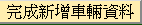 操作方法點選左方功能列表【新增車輛資料】功能(如圖1)。進入【新增車輛資料】後，依畫面指示輸入車輛基本資料，包含車牌、服務據點、可運送溫層等資訊(如圖2)。輸入完畢後，點選左下方【完成新增車輛資料】按鈕(如圖3)，車輛資料即新增完成。系統登出	操作方法點選左方功能列表【系統登出】功能(如圖1)。點選完畢後，系統自動返回系統入口首頁，即完成登出的動作(如圖2)。倉儲人員倉儲人員登入	操作方法進入【行動物流管理平台】首頁後，點選左方【倉儲人員登入】圖片(如圖1)。進入【倉儲人員登入】畫面後，依畫面左上方指示輸入使用者帳號、使用者密碼後，點選右上方【登入系統平台】按鈕(如圖2)，畫面即進入倉儲人員【管理首頁】。管理首頁	操作方法：倉儲人員登入後，即可看到【管理首頁】畫面(如圖1)。於左方【貨品編號】欄，依畫面指示輸入欲查詢的貨品編號後，按下右方【查詢貨品單號】按鈕(如圖2)，即可查詢貨品資訊、及貨品目前運送狀態資訊。點選左方貨品編號【1020100002】連結(如圖3)，即跳出該貨品之【物流託運單】視窗(如圖4)，即可查詢貨品目前配送狀態資訊。點選右方【QRCode】連結(如圖5)，即跳出【QRCode】視窗，即可查詢該貨品之QRCode(如圖6)。綠燈表示已執行；紅燈表示未執行。廠商資料維護 查詢寄件廠商基本資料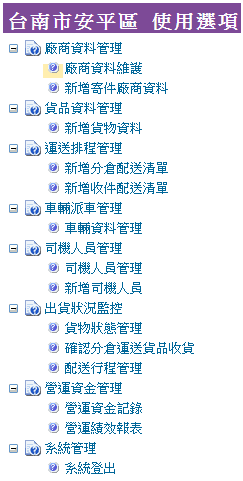 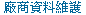 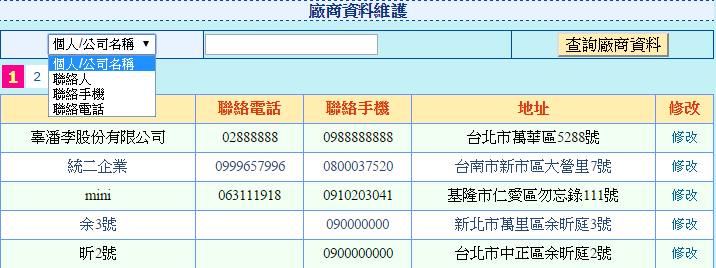 	操作方法點選左方功能列表【廠商資料維護】功能(如圖1)。進入【廠商資料維護】後，即可查詢寄件廠商基本資料，包含廠商名稱、聯絡電話、聯絡手機號碼、聯絡地址等資訊(如圖2)。於左上方下拉式選單，選擇欲查詢的條件，依畫面指示輸入查詢條件後，點選右上方【查詢廠商資料】按鈕(如圖3)，即可得到寄件廠商基本資訊。 修改寄件廠商基本資料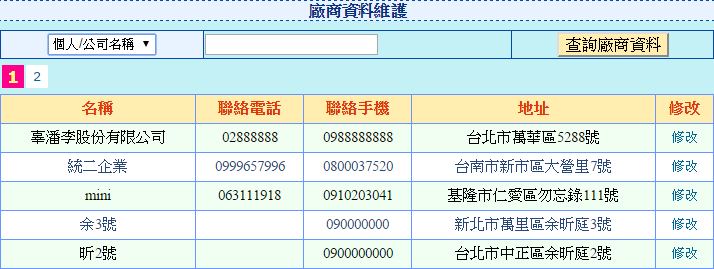 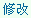 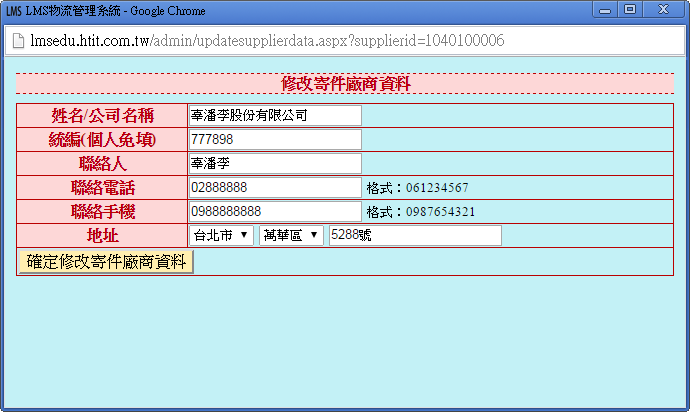 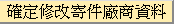 	操作方法點選左方功能列表【廠商資料維護】功能(如圖1)。進入【廠商資料維護】後，點選右方查詢後寄件廠商資料【修改】連結(如圖2)。點選右方【修改】連結後，即跳出【修改寄件廠商資料】視窗(如圖3)，即可修改寄件廠商基本資料，包含廠商公司名稱、統一編號、聯絡人姓名、聯絡電話、聯絡手機號碼、聯絡地址等資訊。輸入完畢後，點選左下方【確定修改寄件廠商資料】按鈕(如圖4)，寄件廠商資料即修改完成。新增寄件廠商資料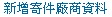 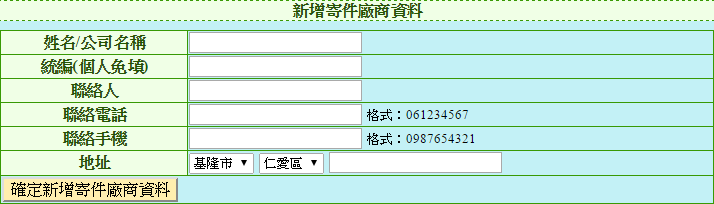 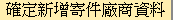 	操作方法點選左方功能列表【新增寄件廠商資料】功能(如圖1)。進入【新增寄件廠商資料】後，依畫面指示輸入寄件廠商基本資料，包含姓名/公司名稱、統一編號、聯絡人姓名、聯絡電話、聯絡手機號碼、聯絡地址等資訊(如圖2)。輸入完畢後，點選左下方【確定新增寄件廠商資料】按鈕(如圖3)，寄件廠商資料即新增完成。新增貨物資料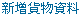 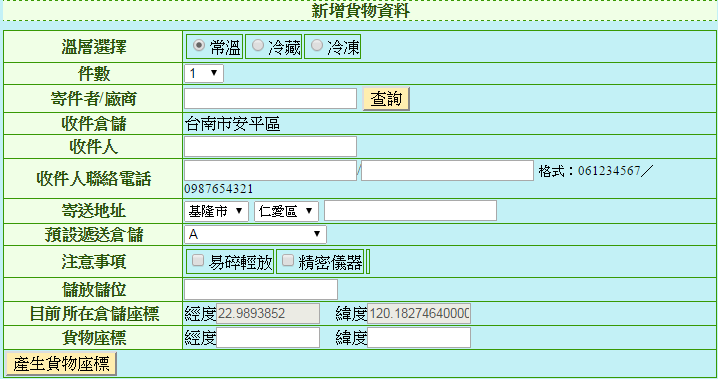 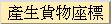 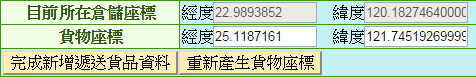 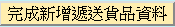 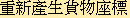 	操作方法點選左方功能列表【新增貨物資料】功能(如圖1)。進入【新增貨物資料】後，依畫面指示輸入貨品配送基本資料，包含貨品溫層選擇、貨品件數、寄件者或廠商名稱、收件倉儲、收件人姓名、收件人聯絡手機號碼、收件人聯絡電話、寄送地址、預設遞送倉儲位置、注意事項、貨品儲放儲位、目前所在倉儲座標、及自動產生貨物座標等資訊(如圖2)。輸入完畢後，點選左下方【產生貨物座標】按鈕(如圖3)，系統將自動產生寄送地址座標。確定無誤後，點選左下方【完成新增遞送貨品資料】按鈕(如圖4)，貨物資料即新增完成。若欲重新產生貨物座標，點選右下方【重新產生貨物座標】按鈕(如圖5)，貨物座標即重新產生，再回到步驟4。新增分倉配送清單 配送清單此功能為貨物資料新增完畢後，於本地倉儲送至貨物所在倉儲，給予司機進行貨物配送之配送清單。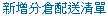 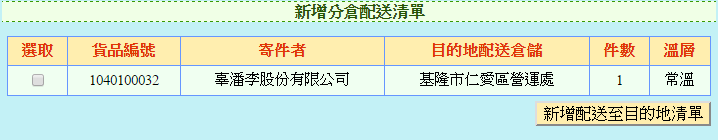 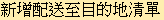 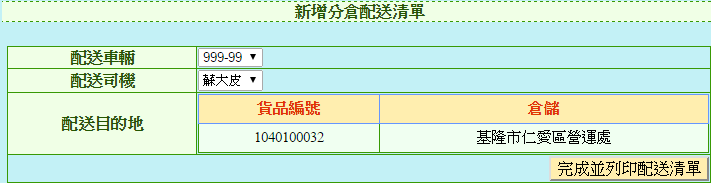 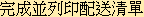 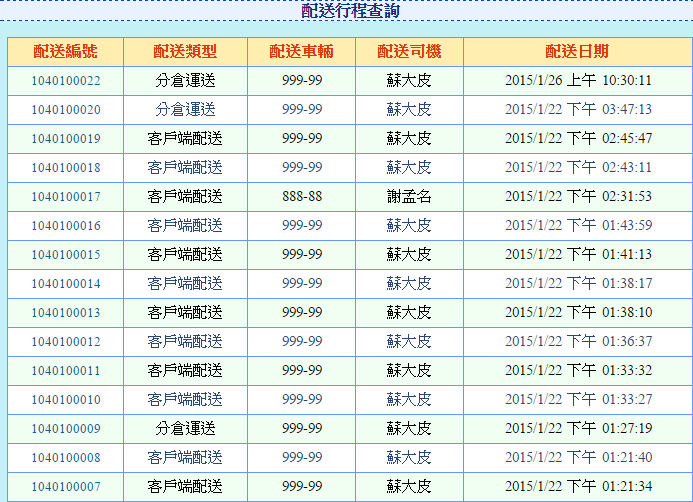 	操作方法點選左方功能列表【新增分倉配送清單】功能(如圖1)。進入【新增分倉配送清單】後，即可查詢分倉配送清單資訊(如圖2)。於【新增分倉配送清單】左方勾選欲新增寄送貨品的配送清單後，點選右下方【完成配送至目的地清單】按鈕(如圖3)。點選右下方【完成配送至目的地清單】按鈕後，進入選擇配送車輛與配送司機的畫面(如圖4)。於左上方下拉式選單，依畫面指示選擇完畢後，點選右下方【完成並列印配送清單】按鈕(如圖5)。點選右下方【完成並列印配送清單】按鈕後，進入【配送行程查詢】畫面(如圖6)，即可完成【新增分倉配送清單】作業。 產生配送清單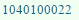 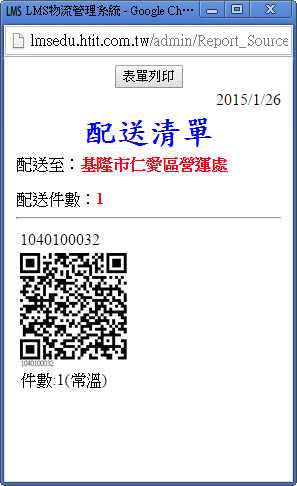 	操作方法完成配送清單步驟後，進入【配送行程查詢】畫面(如圖1)。於【配送行程查詢】畫面左方，點選運送貨品收貨編號【1020100009】連結(如圖2)。點選【1020100009】連結後，即跳出該貨品之【配送清單】視窗(如圖3) ，即可查詢貨品配送資訊。 配送清單列印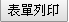 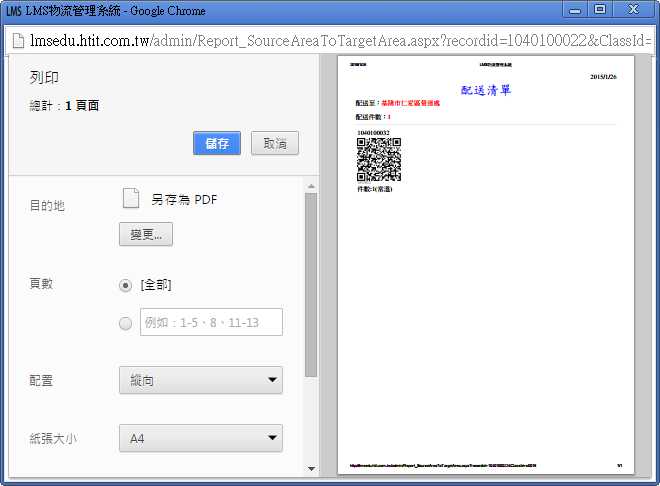 	操作方法完成配送清單步驟後，進入【配送行程查詢】畫面(如圖1)。於【配送行程查詢】畫面左方，點選運送貨品收貨編號【1020100009】連結(如圖2)。點選【1020100009】連結後，即跳出該貨品之【配送清單】視窗。於【配送清單】視窗最上方，點選【表單列印】按鈕(如圖3)，即可列印配送清單。列印【配送清單】內容如圖4。新增收件配送清單 配送清單此功能為收件人之貨品已在本地倉儲，需調配車輛及司機人員進行貨品配送給收件人，而需產生一張給予司機配送貨品的配送清單。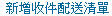 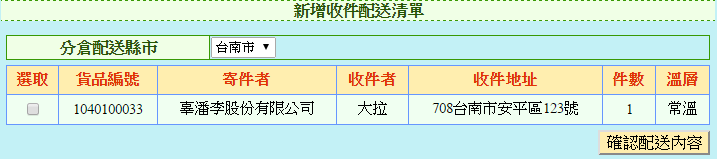 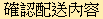 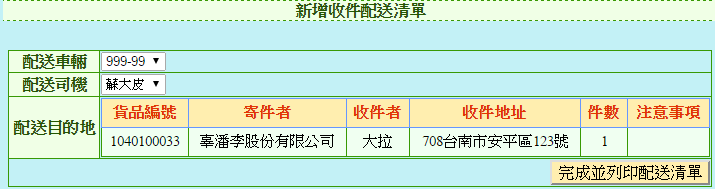 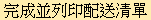 操作方法點選左方功能列表【新增收件配送清單】功能(如圖1)。進入【新增收件配送清單】後，即可依分倉配送縣市查詢該縣市收件配送清單資訊(如圖2)，分倉配送縣市預設為目前所屬之本地倉儲縣市。於【新增收件配送清單】左方勾選欲新增的配送清單後，點選右下方【確認配送內容】按鈕(如圖3)。點選右下方【確認配送內容】按鈕後，進入選擇配送車輛與配送司機的畫面(如圖4)。於左上方下拉式選單，依畫面指示選擇完畢後，點選右下方【完成並列印配送清單】按鈕(如圖5)，即可完成【新增收件配送清單】作業。 產生配送清單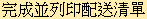 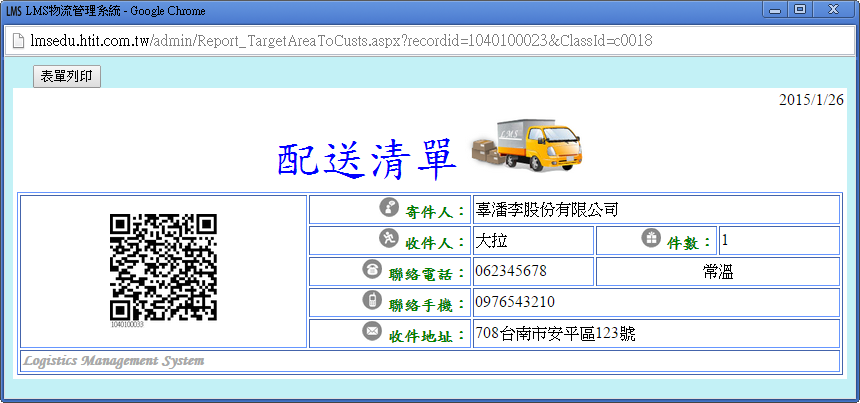 操作方法完成配送清單步驟後，於【新增收貨配送清單】畫面(如圖1)。點選右下方【完成並列印配送清單】按鈕(如圖2)。點選右下方【完成並列印配送清單】按鈕後，即跳出該貨品之【配送清單】視窗(如圖3)，即可查詢貨品配送清單資訊。 配送清單列印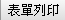 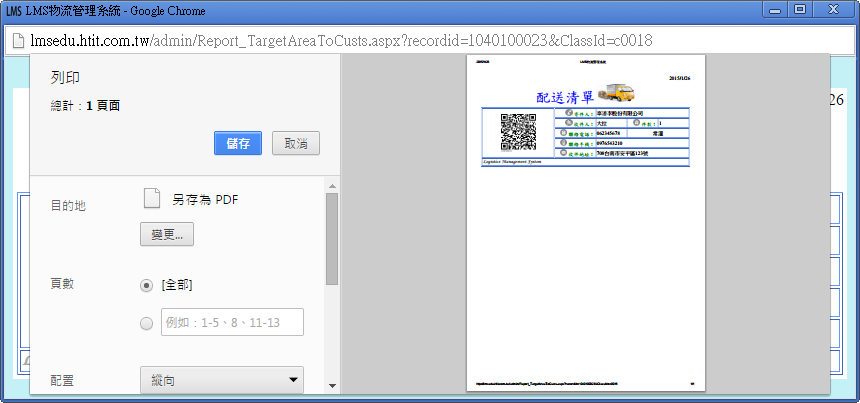 	操作方法完成配送清單步驟後，於【新增收貨配送清單】畫面(如圖1)。點選右下方【完成並列印配送清單】按鈕(如圖2)。點選右下方【完成並列印配送清單】按鈕後，即跳出該貨品之【配送清單】視窗。於【配送清單】視窗最上方，點選【表單列印】按鈕(如圖3)，即可列印配送清單。列印【配送清單】內容如圖4。車輛資料管理 查詢車輛資料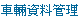 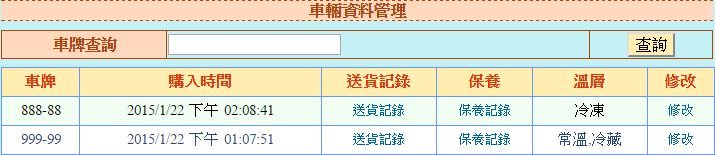 操作方法點選左方功能列表【車輛資料管理】功能(如圖1)。進入【車輛資料管理】後，即可查詢車輛基本資料，包含車牌號碼、購入時間、車輛可運送溫層等資訊(如圖2)。於左上方【車牌查詢】欄，依畫面指示輸入車牌後，點選右上方【查詢】按鈕(如圖3)，即可得到車輛基本資訊。 查詢車輛送貨記錄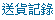 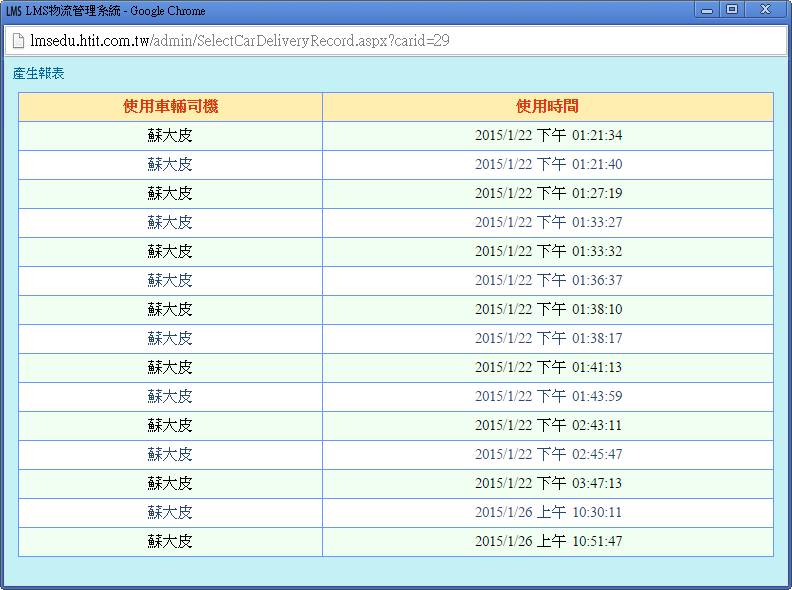 操作方法點選左方功能列表【車輛資料管理】功能(如圖1)。進入【車輛資料管理】後，點選右方查詢後車輛之【送貨記錄】連結(如圖2)。點選右方【送貨記錄】連結後，即跳出該車輛之【送貨記錄】視窗(如圖3)，即可查詢此車輛目前已配送過貨品之記錄，包含使用車輛司機、使用時間等資訊。 車輛送貨記錄報表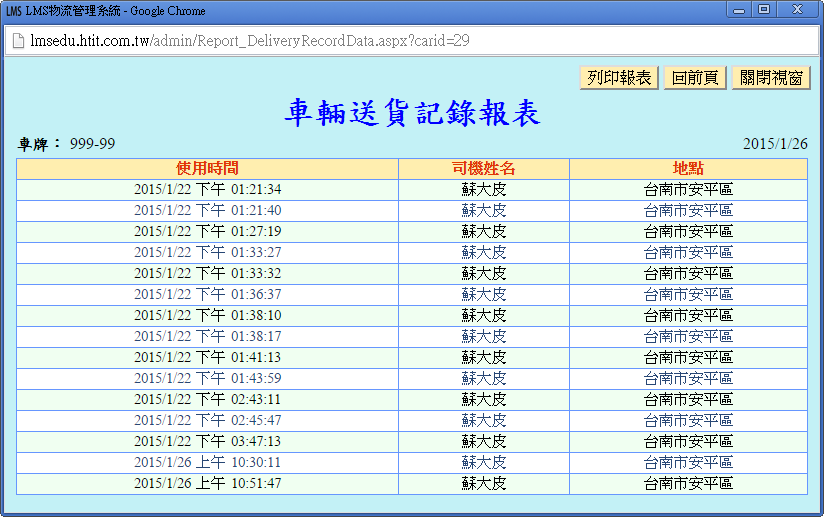 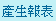 操作方法點選左方功能列表【車輛資料管理】功能(如圖1)。進入【車輛資料管理】後，點選右方查詢後車輛之【送貨記錄】連結(如圖2)。點選右方【送貨記錄】連結後，即跳出該車輛之【送貨記錄】視窗。於【送貨記錄】視窗左上方，點選【產生報表】連結(如圖3)，即跳出【車輛送貨記錄報表】視窗(如圖4)，即可顯示車輛送貨記錄報表，顯示此車輛目前已配送貨品記錄之報表，包含使用時間、司機姓名、地點等資訊。 車輛送貨記錄報表列印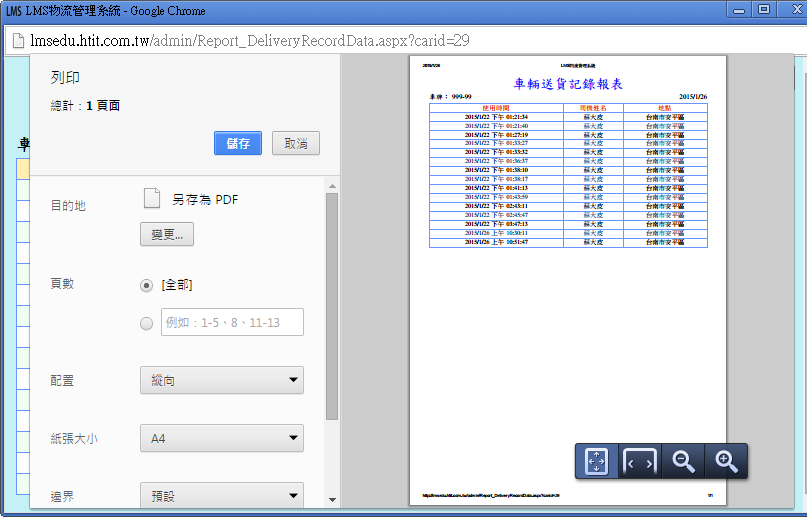 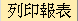 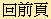 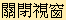 操作方法點選左方功能列表【車輛資料管理】功能(如圖1)。進入【車輛資料管理】後，點選右方查詢後車輛之【送貨記錄】連結(如圖2)。點選右方【送貨記錄】連結後，即跳出該車輛之【送貨記錄】視窗。於【送貨記錄】視窗左上方，點選【產生報表】連結(如圖3)，即跳出【車輛送貨記錄報表】視窗。於【車輛送貨記錄報表】視窗右上方，點選【列印報表】按鈕(如圖4)，即可列印此車輛目前已配送貨記錄之報表。列印【車輛送貨記錄報表】內容如圖5。若欲回到上一個畫面，點選右上方【回前頁】按鈕(如圖6)，即可返回【送貨記錄】視窗。若欲關閉此視窗，點選右上方【關閉】按鈕(如圖7)，即可關閉此視窗。 查詢車輛保養紀錄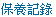 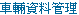 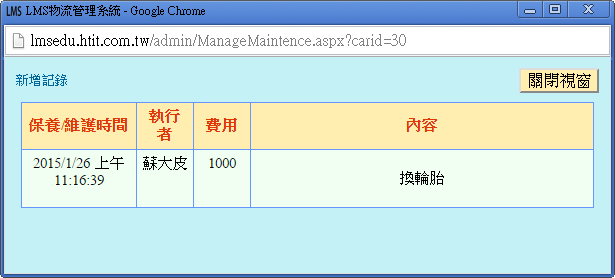 操作方法點選左方功能列表【車輛資料管理】功能(如圖1)。進入【車輛資料管理】後，點選右方查詢後車輛之【保養紀錄】連結(如圖2)。點選右方【保養紀錄】連結後，即跳出該車輛之【保養紀錄記錄】視窗(如圖3)，即可查詢此車輛保養記錄，包含保養/維護時間、執行者、費用、內容等資訊。 新增車輛保養紀錄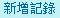 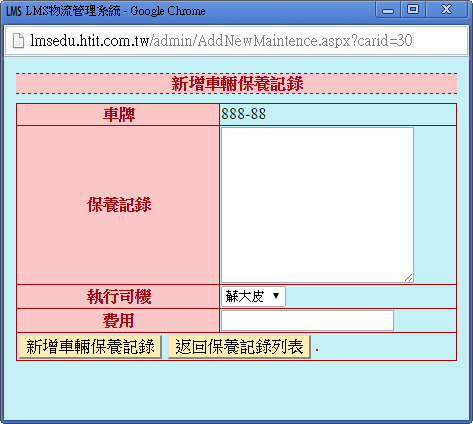 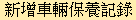 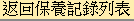 操作方法點選左方功能列表【車輛資料管理】功能(如圖1)。進入【車輛資料管理】後，點選右方查詢後車輛之【保養記錄】連結(如圖2)。點選右方【保養記錄】連結後，即跳出該車輛之【保養記錄】視窗。於【保養記錄】視窗左上方，點選【新增紀錄】連結(如圖3)，即跳出【新增車輛保養紀錄】視窗。於【新增車輛保養紀錄】視窗，依畫面指示輸入此車輛保養記錄，包含保養紀錄、執行司機、費用等資訊(如圖4)。輸入完畢後，點選左下方【新增車輛保養紀錄】按鈕(如圖5)，車輛保養紀錄即新增完成。若要回到上一個畫面，點選右下方【返回保養紀錄列表】按鈕(如圖6)，即可回到上一個畫面。 車輛資料修改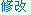 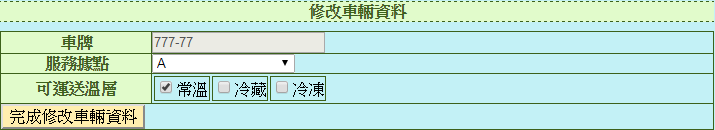 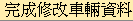 操作方法點選左方功能列表【車輛資料管理】功能(如圖1)。進入【車輛資料管理】後，點選右方查詢後車輛之【修改】連結(如圖2)。點選右方【修改】連結後，即跳出該車輛之【修改車輛資料】視窗(如圖3)，依畫面指示修改該車輛保養記錄，包含服務據點、可運送溫層等資訊。修改完畢後，點選左下方【完成修改車輛資料】(如圖4)，車輛資料即修改完成。司機人員管理 查詢司機人員資料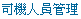 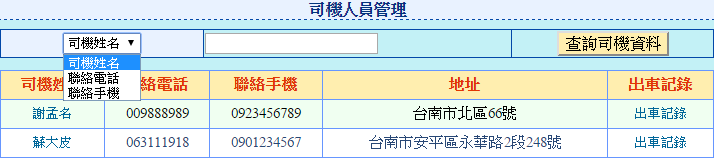 操作方法點選左方功能列表【司機人員管理】功能(如圖1)。進入【司機人員管理】後，即可依司機姓名、司機聯絡電話、司機聯絡手機查詢司機人員基本資料，包含司機人員姓名、司機聯絡電話、司機聯絡手機、司機地址及出車記錄等資訊(如圖2)。於左上方下拉式選單，選擇欲查詢的條件，依畫面指示輸入查詢條件後，點選右上方【查詢司機資料】按鈕(如圖3)，即可得到司機人員資訊。 修改司機人員資料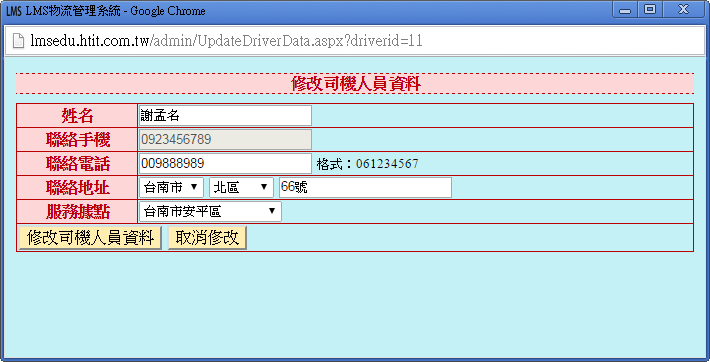 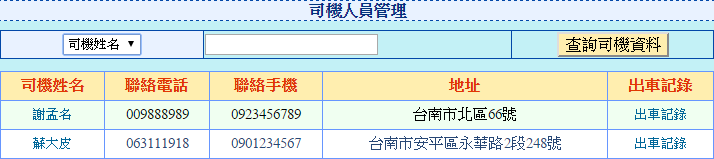 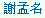 操作方法點選左方功能列表【司機人員管理】功能(如圖1)。進入【司機人員管理】後，點選左方查詢後司機人員之【吳先生】連結(如圖2)。點選左方【吳先生】連結後，即跳出該司機人員之【修改司機人員資料】視窗(如圖3)，依畫面指示修改司機人員基本資料，包含司機人員姓名、司機聯絡電話、司機地址、服務據點等資訊。修改完畢後，點選左下方【完成修改司機人員資料】(如圖4)，司機人員資料即修改完成。若欲取消修改司機人員資料，點選右下方【取消修改】按鈕(如圖5)，修改司機人員資料即可取消。 司機出車記錄查詢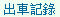 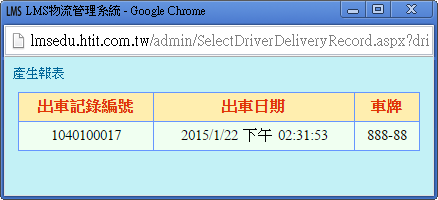 操作方法點選左方功能列表【司機人員管理】功能(如圖1)。進入【司機人員管理】後，點選右方查詢後司機人員之【出車紀錄】連結(如圖2)。點選右方【出車紀錄】連結後，即跳出該司機人員之【出車記錄】視窗(如圖3)，即可查詢此司機人員出車記錄之資訊，包含出車記錄編號、出車日期、出車車牌號碼等資訊。 產生司機出車紀錄報表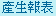 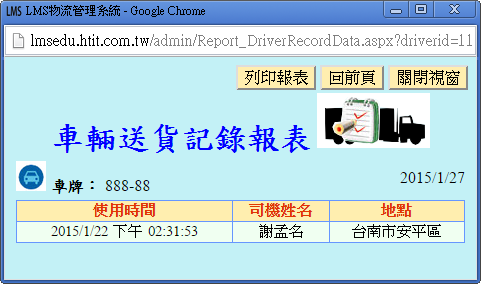 操作方法點選左方功能列表【司機人員管理】功能(如圖1)。進入【司機人員管理】後，點選右方查詢後司機人員之【出車紀錄】連結(如圖2)。點選右方【出車紀錄】連結後，即跳出該司機人員之【出車紀錄】視窗。於【出車記錄】視窗左上方，點選【產生報表】連結(如圖3)。點選左上方【產生報表】連結後，即跳出【車輛送貨記錄報表】視窗(如圖4)，即可查詢此司機人員出車記錄之資訊，包含出車記錄編號、出車日期、出車車牌號碼等資訊。 列印司機出車紀錄報表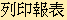 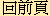 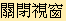 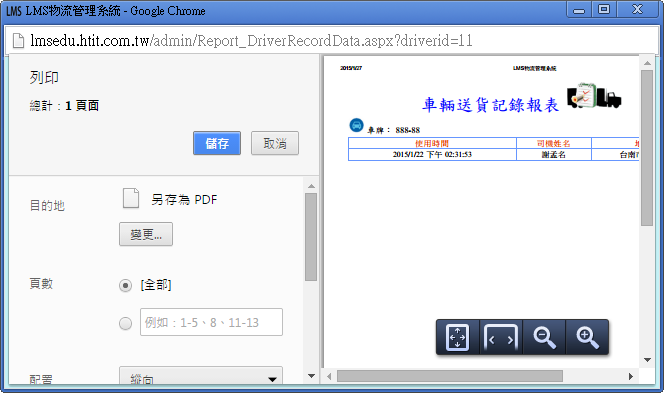 操作方法點選左方功能列表【司機人員管理】功能(如圖1)。進入【司機人員管理】後，點選右方查詢後司機人員之【出車紀錄】連結(如圖2)。點選右方【出車紀錄】連結後，即跳出該司機人員之【出車紀錄】視窗。於【出車記錄】視窗左上方，點選【產生報表】連結(如圖3)，即跳出【車輛送貨記錄報表】視窗。於【車輛送貨記錄報表】視窗右上方，點選【列印報表】按鈕(如圖4)，即可列印司機車輛送貨記錄報表。列印【司機車輛送貨記錄報表】內容如圖5。若欲回到上一個畫面，點選右上方【回前頁】按鈕(如圖6)，即可返回【出車記錄】視窗。若欲關閉此視窗，點選右上方【關閉】按鈕(如圖7)，即可關閉此視窗。 新增司機人員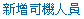 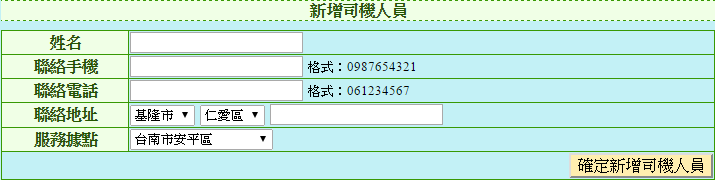 操作方法點選左方功能列表【新增司機人員】功能(如圖1)。進入【新增司機人員】後，依畫面指示輸入司機人員基本資料，包含司機人員姓名、司機聯絡電話、司機聯絡手機、司機地址、服務據點等資訊(如圖2)。輸入完畢後，點選右下方【確定新增司機人員】按鈕(如圖3)，司機人員資料即新增完成。 貨物狀態管理查詢貨品配送資訊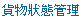 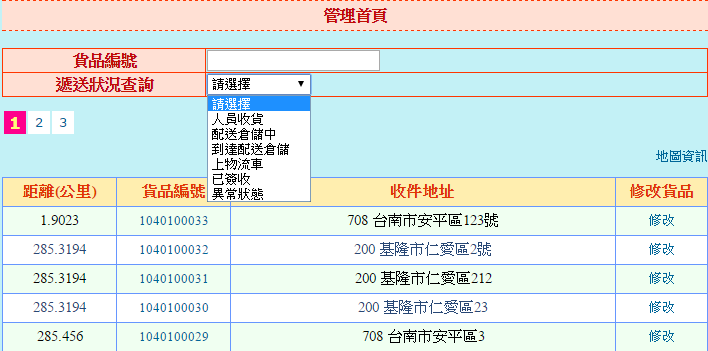 操作方法點選左方功能列表【貨物狀態管理】功能(如圖1)。進入【貨物狀態管理】後，即可依貨品編號、遞送狀況查詢配送貨品資訊，包含距離(公里)、貨品編號、收件地址等資訊(如圖2)。左上方下拉式選單，選擇欲查詢的條件，依畫面指示輸入貨品編號後，系統即自動跳出搜尋過後的貨品資訊(如圖3)。貨品物流託運單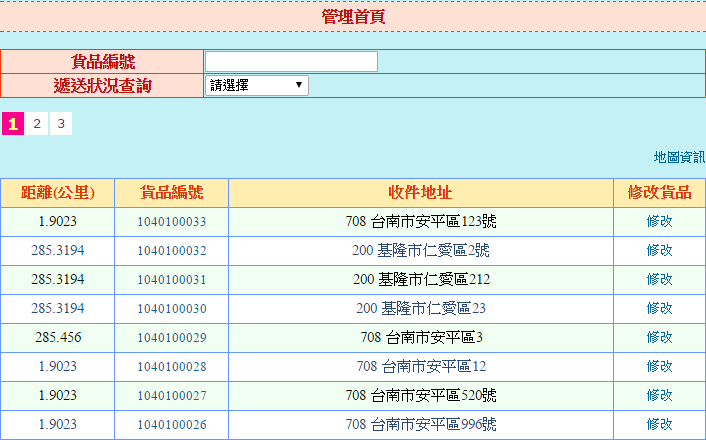 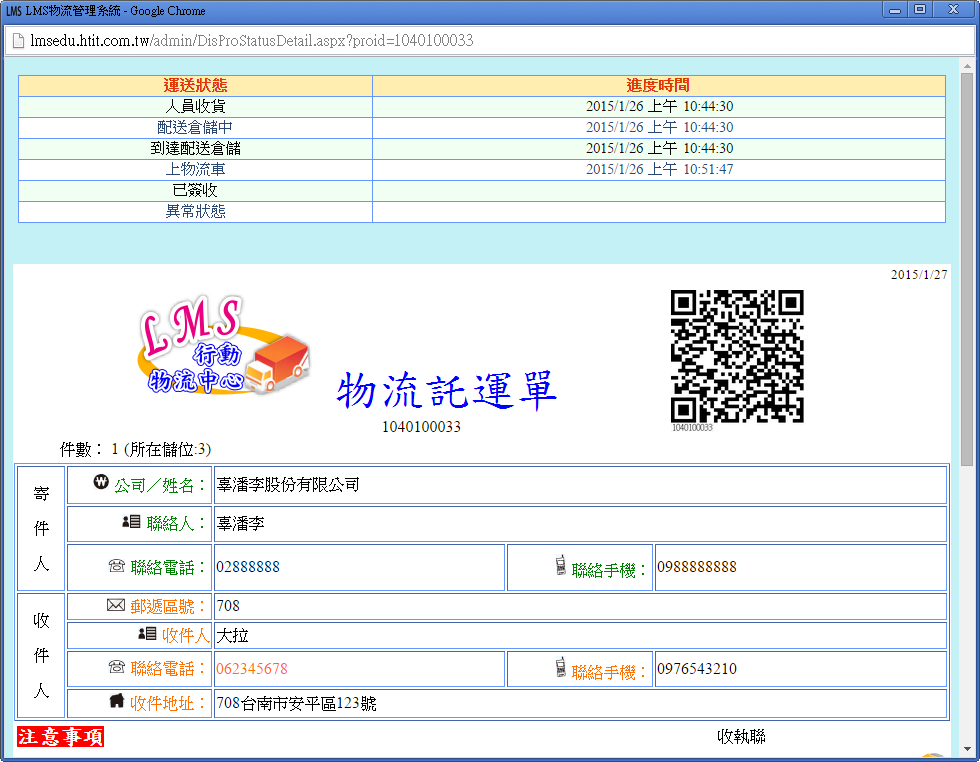 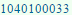 操作方法點選左方功能列表【貨物狀態管理】功能(如圖1)。進入【貨物狀態管理】後，點選查詢後表格中間貨物狀態之貨品編號【1020100001】連結(如圖2)。點選中間【1020100001】連結後，即跳出該貨品之【物流貨運單】(如圖3)，即可查詢貨品目前配送狀態資訊。修改貨品配送資訊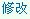 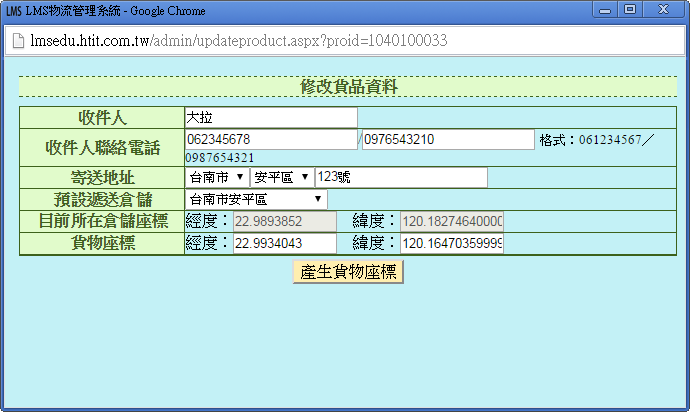 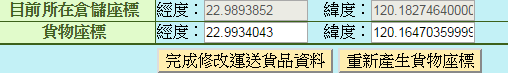 操作方法點選左方功能列表【貨物狀態管理】功能(如圖1)。進入【貨物狀態管理】後，點選右方查詢後貨物狀態之【修改】連結(如圖2)。 點選右方【修改】連結後，即跳出該貨品之【運送貨品資料】視窗(如圖3)。於【運送貨品資料】視窗，依畫面指示修改運送貨品資料，包含收件人姓名、收件人聯絡聯絡電話、手機號碼、寄送地址、預設遞送倉儲位置、貨物座標等資訊(如圖3)。修改完畢後，點選右下方【產生貨物座標】按鈕(如圖4)，再確認是否重新產生寄送地址貨物座標。確定無誤後，點選左下方【完成修改遞送貨品資料】按鈕(如圖5)，貨品資料即修改完成。若欲重新產生貨物座標，點選右下方【重新產生貨物座標】按鈕(如圖6)，貨物座標即重新產生，再回到步驟6。 確認分倉運送貨品收貨查詢貨品配送資訊此功能為確認收到別處分倉儲地區送過來貨品簽收。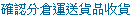 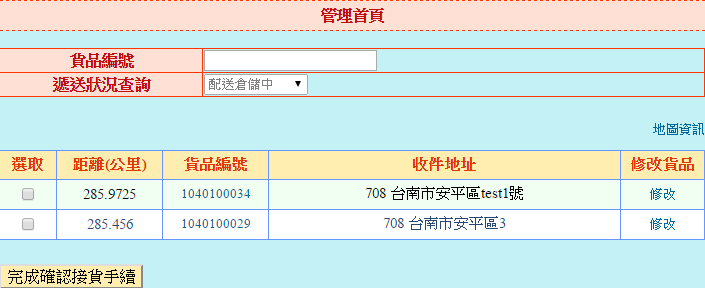 操作方法點選左方功能列表【確認分倉運貨品收貨】功能(如圖1)。進入【確認分倉運貨品收貨】後，即可查詢貨品編號、遞送狀態查詢配送貨品，包含貨品與目前所在倉儲距離、檢示貨品物流託運單、貨品收件地址等資訊(如圖2)。於左上方下拉式選單，選擇欲查詢的條件，依畫面指示輸入貨品編號後，系統即自動跳出搜尋完的分倉遞送貨品收貨資訊(如圖3)。貨品物流託運單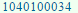 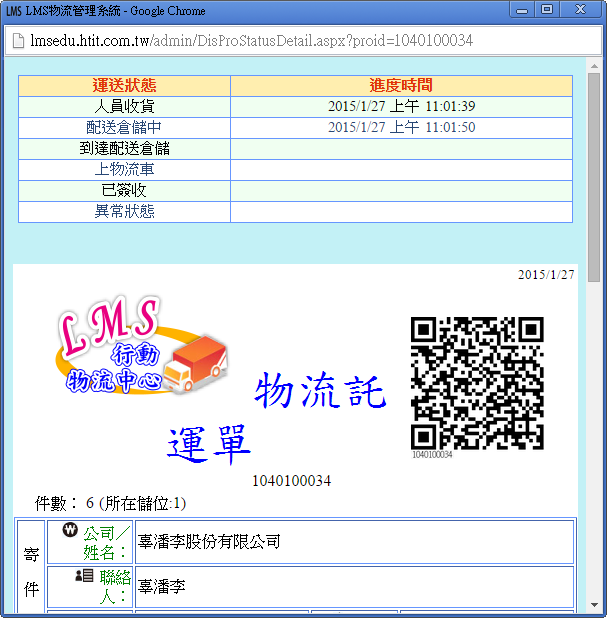 操作方法點選左方功能列表【確認分倉運送貨品收貨】功能(如圖1)。進入【確認分倉運送貨品收貨】後，點選中間查詢後運送貨品收貨編號【1020100010】連結(如圖2)。點選中間【1020100010】連結後，即跳出該貨品之【物流貨運單】(如圖3)，即可查詢貨品目前配送狀態資訊。修改貨品配送資訊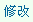 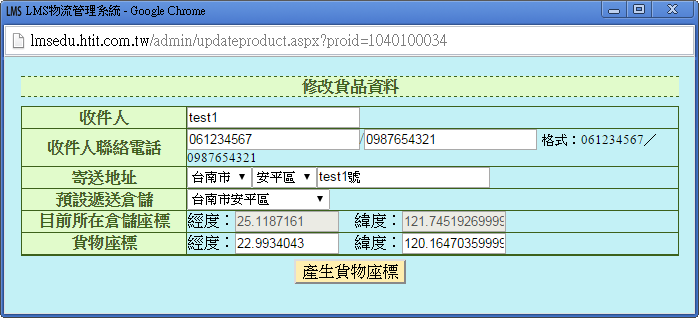 操作方法點選左方功能列表【確認分倉運送貨品收貨】功能(如圖1)。進入【確認分倉運送貨品收貨】後，點選右方查詢後貨物狀態之【修改】連結(如圖2)。點選左方【修改】連結後，即跳出該貨品之【運送貨品資料】視窗(如圖3)。於【運送貨品資料】視窗，依畫面指示修改運送貨品資料，包含收件人姓名、收件人聯絡聯絡電話、手機號碼、寄送地址、預設遞送倉儲位置、貨物座標等資訊(如圖3)。修改完畢後，點選右下方【產生貨物座標】按鈕(如圖4)，再確認是否重新產生貨物座標。確定無誤後，點選左下方【完成修改遞送貨品資料】按鈕(如圖5)，貨品資料即修改完成。若欲重新產生貨物座標，點選右下方【重新產生貨物座標】按鈕(如圖6)，貨物座標即重新產生，再回到步驟6。檢視地圖貨品位置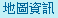 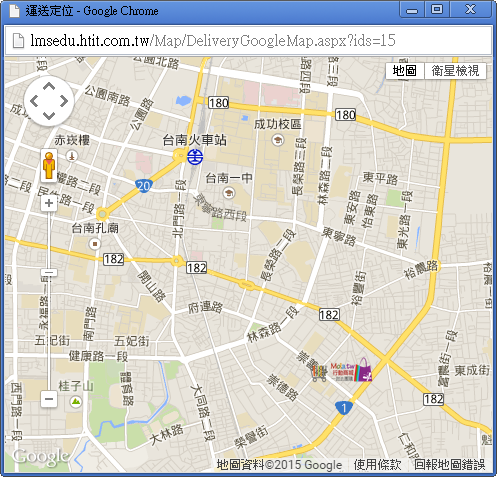 操作方法點選左方功能列表【確認分倉運送貨品收貨】功能(如圖1)。進入【確認分倉運送貨品收貨】後，點選右上方查詢後貨物狀態之【地圖資訊】連結(如圖2)。點選右上方【地圖資訊】連結後，即跳出該貨品之【地圖資訊】視窗(如圖3)，即可查詢該貨品欲寄送地址之所在位置(如圖3箭頭所示)。 配送行程管理查詢配送行程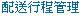 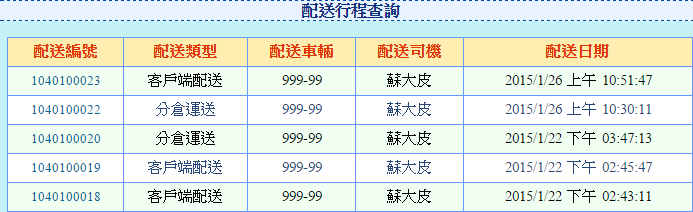 操作方法點選左方功能列表【配送行程管理】功能(如圖1)。進入【配送行程管理】後，即可查詢配送人員之配送行程資訊，包含顯示配送編號、配送類型、配送車輛、配送司機人員姓名、配送日期等資訊(如圖2)。產生配送清單─分倉運送操作方法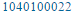 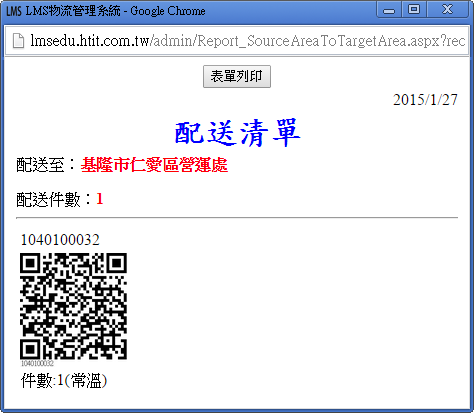 點選左方功能列表【配送行程管理】功能(如圖1)。進入【配送行程管理】後，點選左方查詢後運送貨品收貨編號【1040100005】連結(如圖2)，在配送類型分為【分倉運送】。點選左方【1040100005】連結後，即跳出該貨品之【配送清單】視窗(如圖3)，即會出現該貨物的QR code碼。 產生配送清單─客戶端配送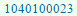 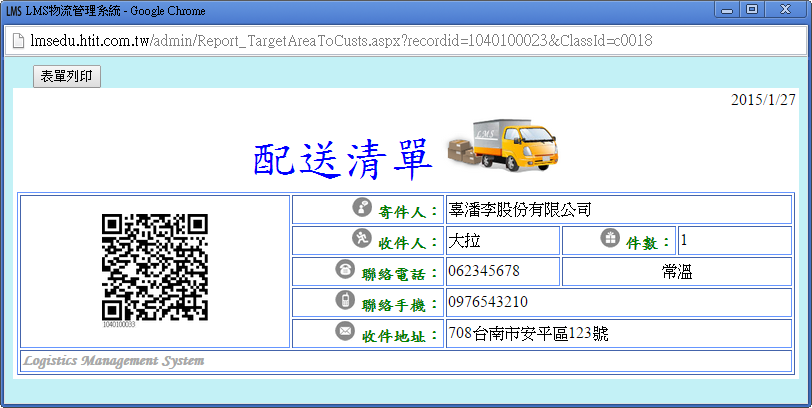 操作方法點選左方功能列表【配送行程管理】功能(如圖1)。進入【配送行程管理】後，點選左方查詢後運送貨品收貨編號【1020100006】連結(如圖2) ，在配送類型分為【客戶端配送】。點選左方【102010006】連結後，即跳出該貨品之【配送清單】視窗(如圖3)，即可查詢貨品配送狀態，包含寄件人、收件人、件數、收件人聯絡電話、收件人連絡手機、收件人聯絡地址等資訊(如圖3)。配送清單列印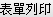 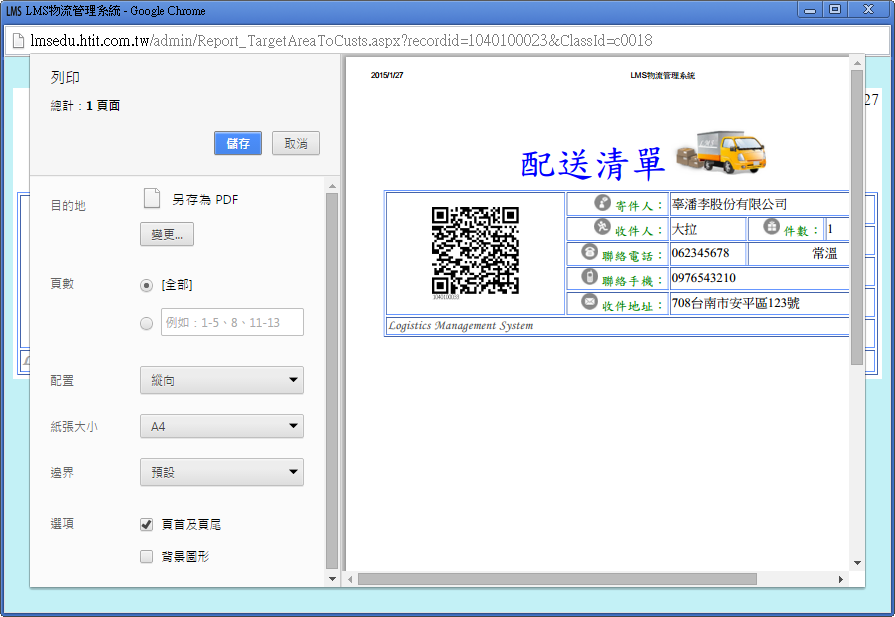 	操作方法點選左方功能列表【配送行程管理】功能(如圖1)。進入【配送行程管理】後，點選左方查詢後運送貨品收貨編號【1020100006】連結(如圖2)。點選左方【102010006】連結後，即跳出該貨品之【配送清單】視窗。於【配送清單】視窗左上方，點選【表單列印】連結(如圖3)，即可列印該配送清單。列印【配送清單】內容如圖4。 營運資金紀錄查詢營運資金紀錄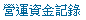 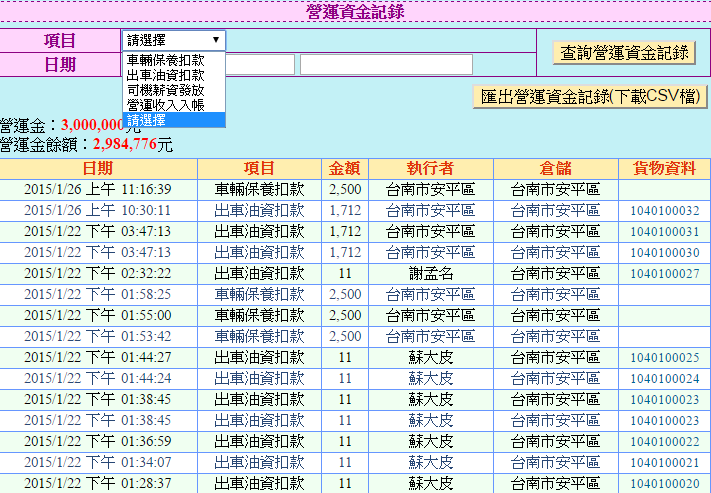 操作方法點選左方功能列表【營運資金紀錄】功能(如圖1)。進入【營運資金紀錄】後，即可查詢目前所在倉儲營運處之營運資金記錄，依資金項目或日期查詢資金記錄，包含日期、資金項目、資金金額、執行運用金額者、執行倉儲營運處、貨品編號、檢示貨品託運單等資訊(如圖2)。於左上方【車牌查詢】欄，依畫面指示輸入車牌後，點選右上方【查詢】按鈕(如圖3)，即可得到目前所在倉儲營運處之營運資金記錄資訊。檢視貨品託運單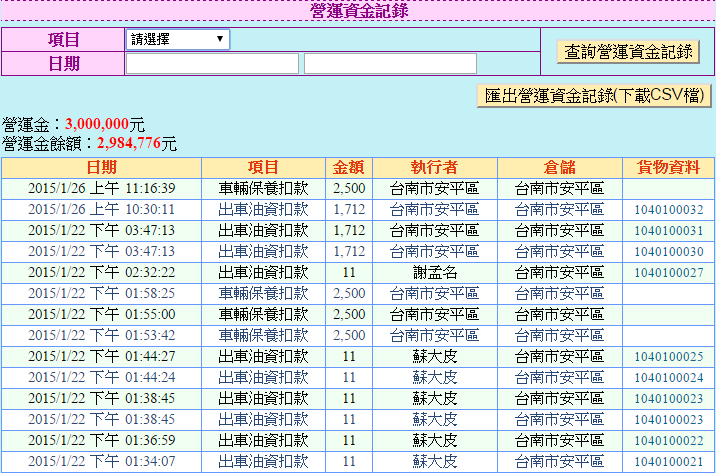 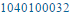 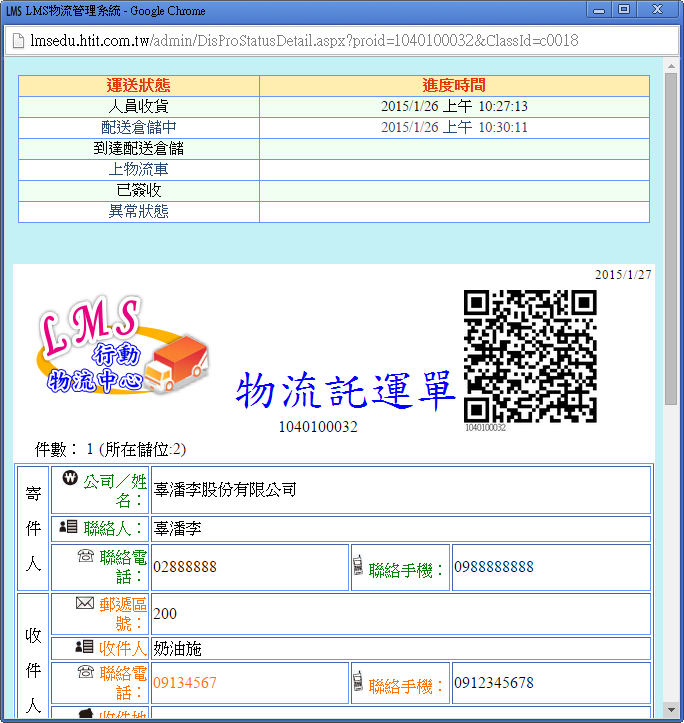 操作方法點選左方功能列表【營運資金紀錄】功能(如圖1)。進入【營運資金紀錄】後，點選右方查詢後運送貨品收貨編號【1020100010】連結(如圖2)。點選右方【1020100010】連結後，即跳出該貨品之【物流貨運單】(如圖3)，即可查詢貨品目前配送狀態資訊。匯出營運資金紀錄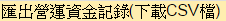 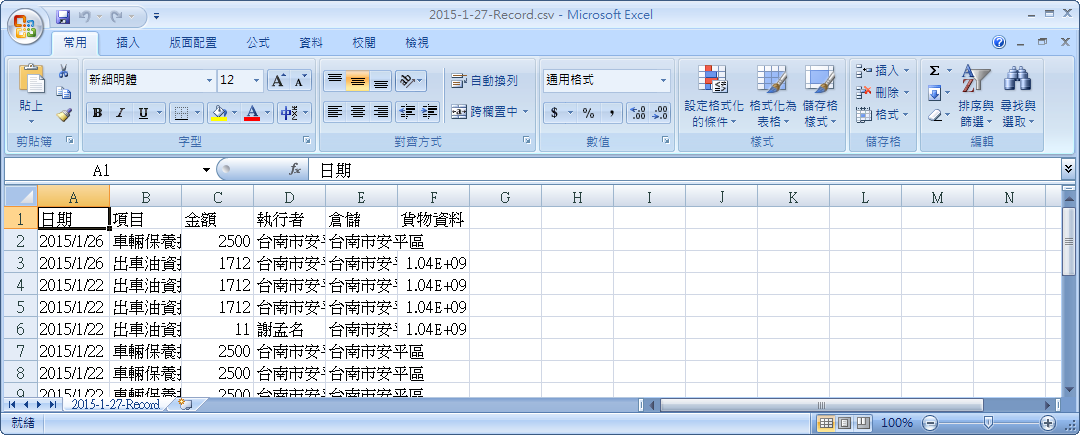 	操作方法點選左方功能列表【營運資金紀錄】功能(如圖1)。進入【營運資金紀錄】後，點選右上方【匯出營運資金紀錄(下載CSV檔)】按鈕(如圖2)，即可匯出所有營運資金紀錄資料。匯出結果【營運資金紀錄】如圖3。 營運績效報表產生營運績效報表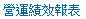 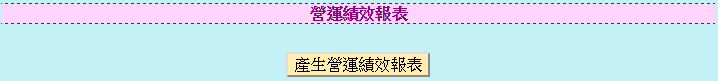 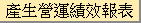 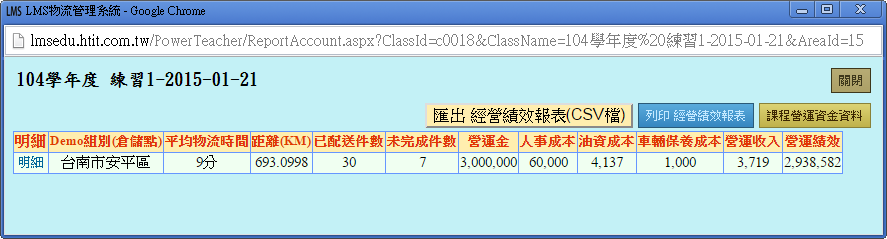 操作方法點選左方功能列表【營運績效報表】功能(如圖1)。進入【營運績效報表】後，點選中間【產生營運績效報表】按鈕(如圖2)。點選中間【產生營運績效報表】連結後，即跳出該學年度課程的物流【營運績效報表】視窗(如圖3)，即可查詢所有各課程之營運績效報表，包含已完成配送物件明細資料、Demo組別(倉儲點)、平均物流時間、距離(KM)、已配送件數、未完成件數、營運金、人事成本、油資成本、車輛保養成本、營運收入、營運績效等資訊。匯出營運績效報表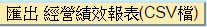 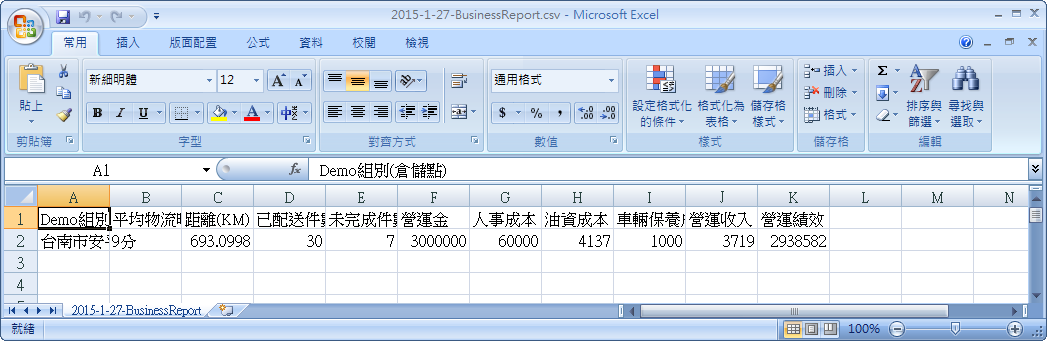 操作方法點選左方功能列表【營運績效報表】功能(如圖1)。進入【營運績效報表】後，點選中間【產生營運績效報表】按鈕 (如圖2)。點選中間【產生營運績效報表】按鈕後，即跳出該學年度課程的物流【營運績效報表】視窗。於【營運績效報表】視窗右上方，點選【匯出經營績效報表(CSV檔)】按鈕(如圖3)，即可匯出該課程之營運績效報表資料。匯出結果【經營績效報表】如圖4。列印營運績效報表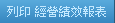 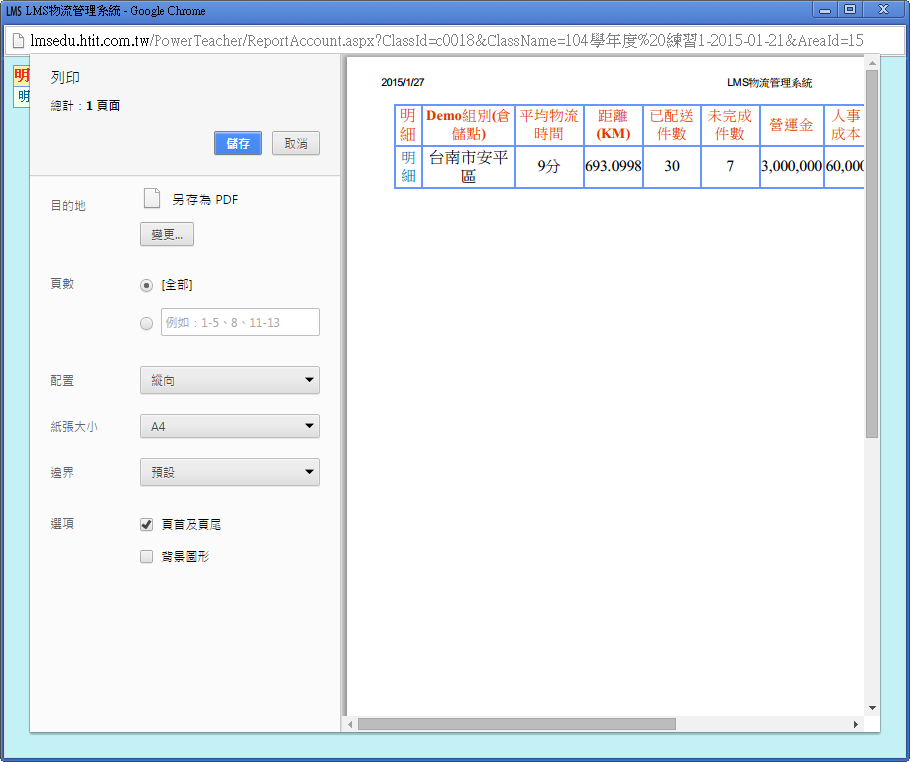 操作方法點選左方功能列表【營運績效報表】功能(如圖1)。進入【營運績效報表】後，點選中間【產生營運績效報表】按鈕 (如圖2)。點選中間【產生營運績效報表】按鈕後，即跳出該學年度課程的物流【營運績效報表】視窗。於【營運績效報表】視窗右上方，點選【列印經營績效報表】按鈕(如圖3)，即可列印該課程之營運績效報表資料。列印結果【經營績效報表】如圖4。查詢營運物流明細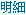 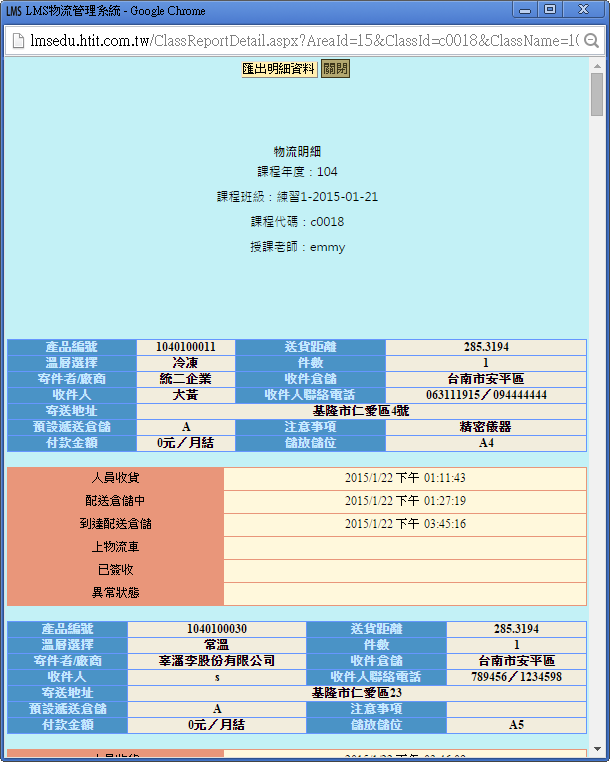 操作方法點選左方功能列表【營運績效報表】功能(如圖1)。進入【營運績效報表】後，點選中間【產生營運績效報表】按鈕 (如圖2)。點選中間【產生營運績效報表】按鈕後，即跳出該學年度課程的物流【營運績效報表】視窗。於【營運績效報表】視窗左方，點選【明細】連結(如圖3)，即可查詢該倉儲營運已簽收物流之明細資料。點選左方【明細】連結後，即跳出已完成配送物件【明細資料】視窗，即可查詢各課程之營運物流明細資料(如圖4)。匯出營運物流明細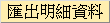 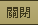 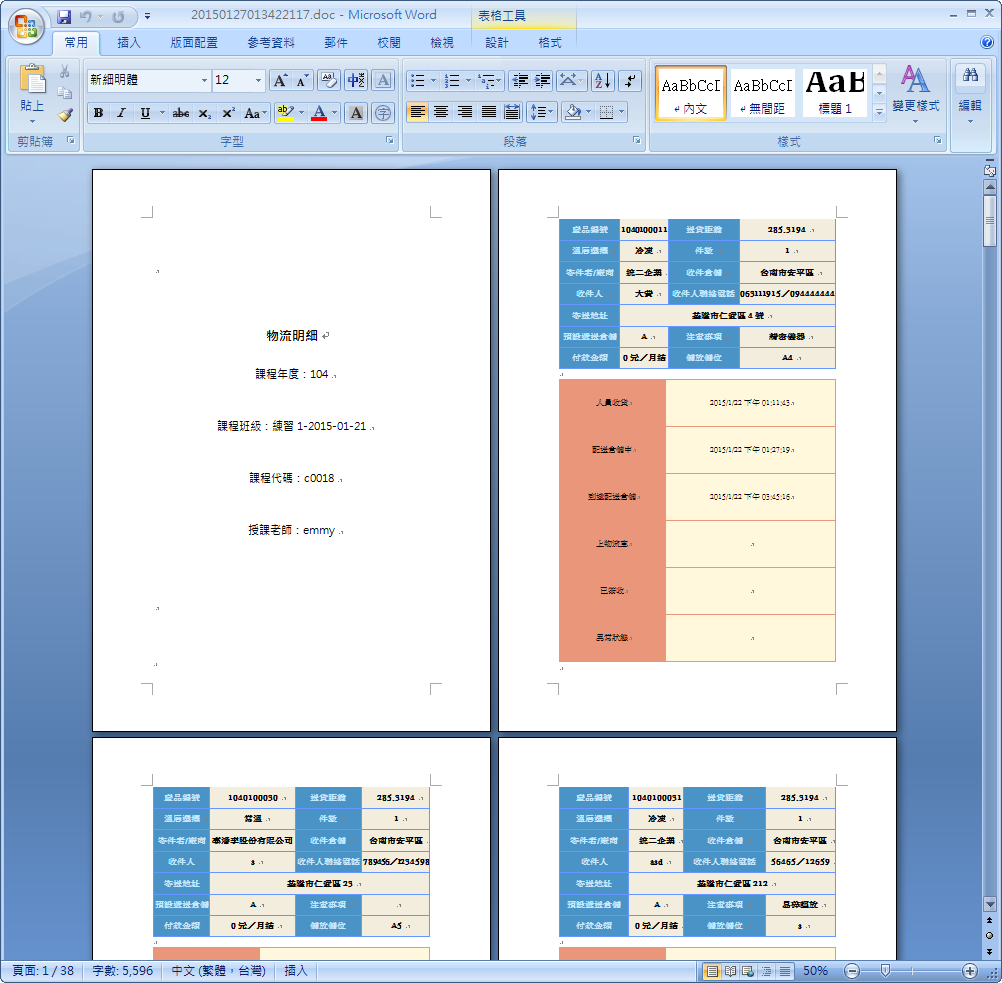 操作方法點選左方功能列表【營運績效報表】功能(如圖1)。進入【營運績效報表】後，點選中間【產生營運績效報表】按鈕 (如圖2)。點選中間【產生營運績效報表】按鈕後，即跳出該學年度課程的物流【營運績效報表】視窗。於【營運績效報表】視窗左方，點選【明細】連結(如圖3)，即可查詢該倉儲營運已簽收物流之明細資料。點選左方【明細】連結後，即跳出已完成配送物件【明細資料】視窗。於【明細資料】視窗最上方，點選【匯出明細資料】按鈕，即可匯出該課程之營運物流明細資料(如圖4)。匯出結果【明細資料】如圖5。若欲關閉【匯出明細資料】視窗，請點選於視窗最上方【關閉】按鈕(如圖6)，即可以完成關閉視窗動作。 系統登出操作方法點選左方功能列表【系統登出】功能(如圖1)。點選完畢後，系統自動返回系統入口首頁，即完成登出的動作(如圖2)。司機人員司機登入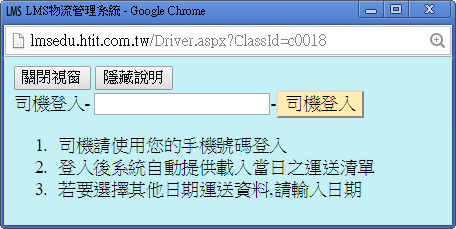 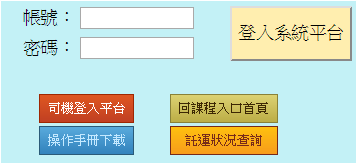 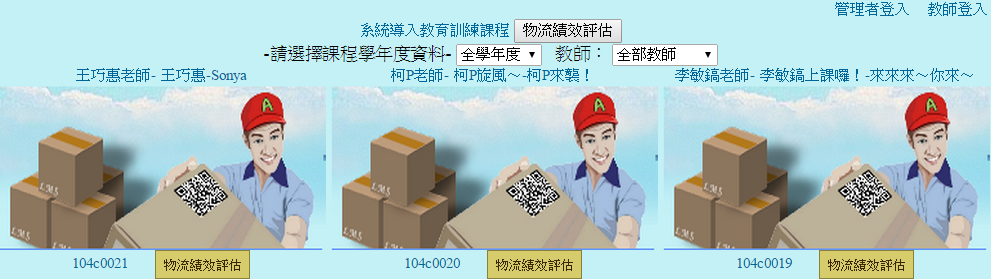 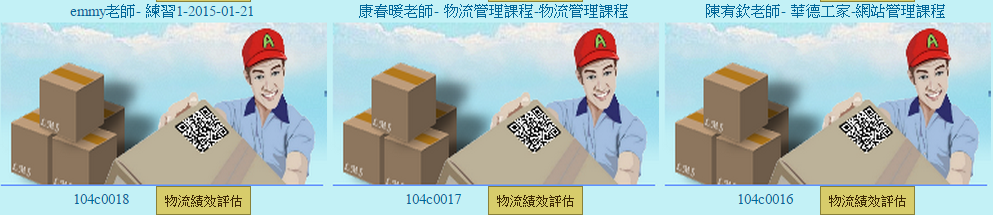 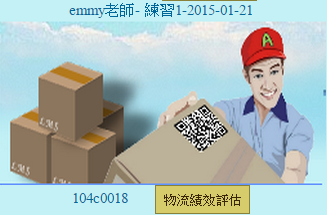 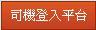 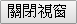 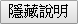 操作方法進入【行動物流管理平台】首頁後，點選左方【登入】圖片(如圖1)。進入【登入】畫面後，點選左下方【司機登入平台】按鈕(如圖2)。點選左下方【司機登入平台】按鈕後，即跳出【司機登入】視窗(如圖3)，依畫面中間指示輸入司機手機號碼，點選右上方【司機登入】按鈕，畫面即進入司機【管理首頁】。若欲關閉【司機登入】視窗，點選左上方【關閉視窗】(如圖4)，即可完成關閉視窗動作。若欲隱藏【司機登入】說明，點選右上方【隱藏說明】(如圖5)，下方文字說明即可隱藏。若要再顯示文字說明，則再點選圖5按鈕，即可顯示司機登入說明。撿貨管理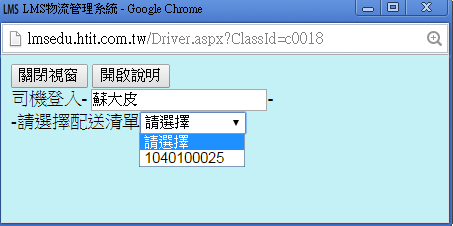 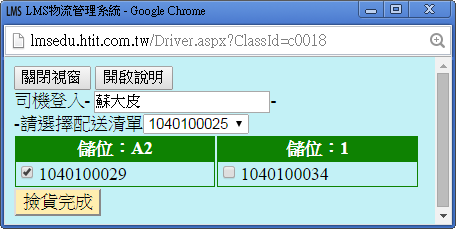 操作方法進入【撿貨管理】視窗後，點選中間下拉式選單，依畫面指示選擇配送清單(如圖1)。選擇配送清單後，系統即自動跳出選擇後的配送清單儲位(如圖2)。於【撿貨管理】視窗左下方，依畫面勾選配送清單後，點選左下方【撿貨完成】按鈕，撿貨動作即完成。配送管理查詢配送資訊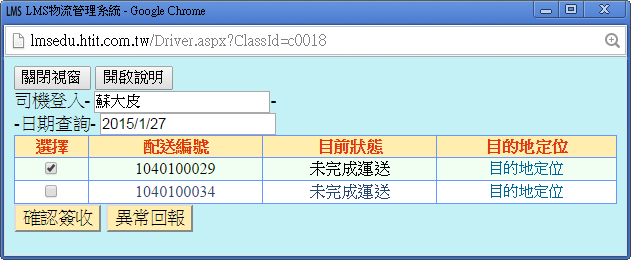 操作方法進入【配送管理】視窗後，即可查詢特定日期待配送，或已配送貨品之配送資訊，以利司機人員使用者立即知道當日待配送貨品(如圖1)。地圖檢視貨品所在目的地位置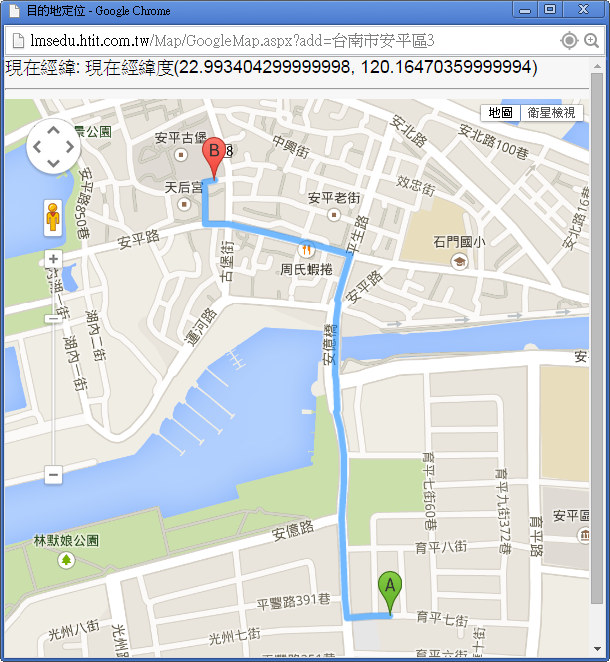 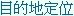 操作方法進入【配送管理】視窗後，點選右方【目的地定位】連結(如圖1)。點選右方【目的地定位】連結後，即跳出【目的地定位】視窗(如圖2)，即可查詢配送貨品目前所在之目的地位置，與自己所在最短路徑位置。貨品確認簽收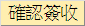 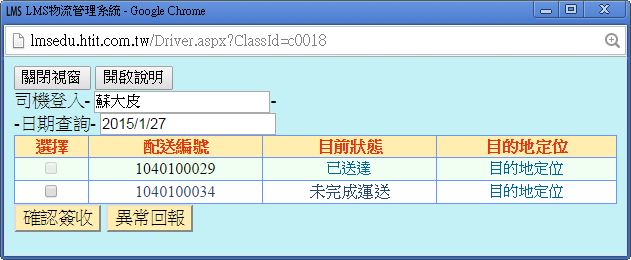 操作方法進入【配送管理】視窗後，勾選左下方欲簽收的配送清單。勾選完畢後，點選左下方【確認簽收】按鈕(如圖1)。點選左下方【確認簽收】按鈕後，目前狀態【未完成運送】自動改為【已送達】(如圖2箭頭處)，即可確認簽收已配送未發生異常問題之貨品。貨品異常回報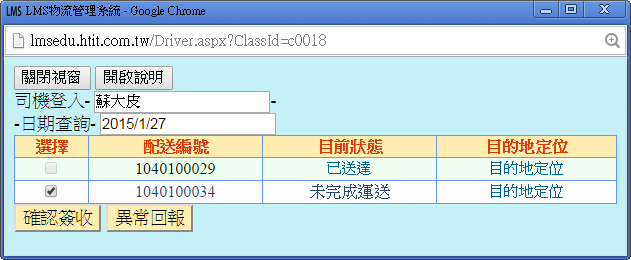 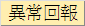 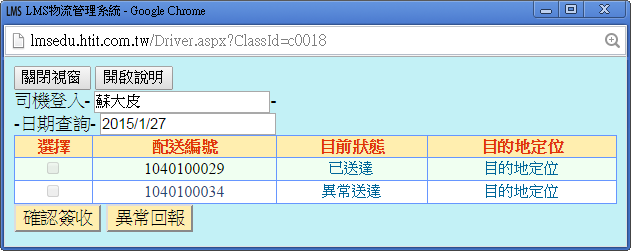 	操作方法進入【配送管理】視窗後，勾選左下方欲簽收的配送清單。勾選完畢後，點選右下方【異常回報】按鈕(如圖1)。點選右下方【異常回報】按鈕後，目前狀態【未完成運送】自動改為【異常送達】(如圖2箭頭處)，即可對有異常問題之貨品，進行異常回報通知。系統登出操作方法進入【配送管理】視窗後，點選左上方【關閉視窗】按鈕(如圖1)。點選完畢後，系統自動關閉【配送管理】視窗，完成登出動作。系統流程說明單一倉儲配送流程圖示跨倉儲配送流程圖示